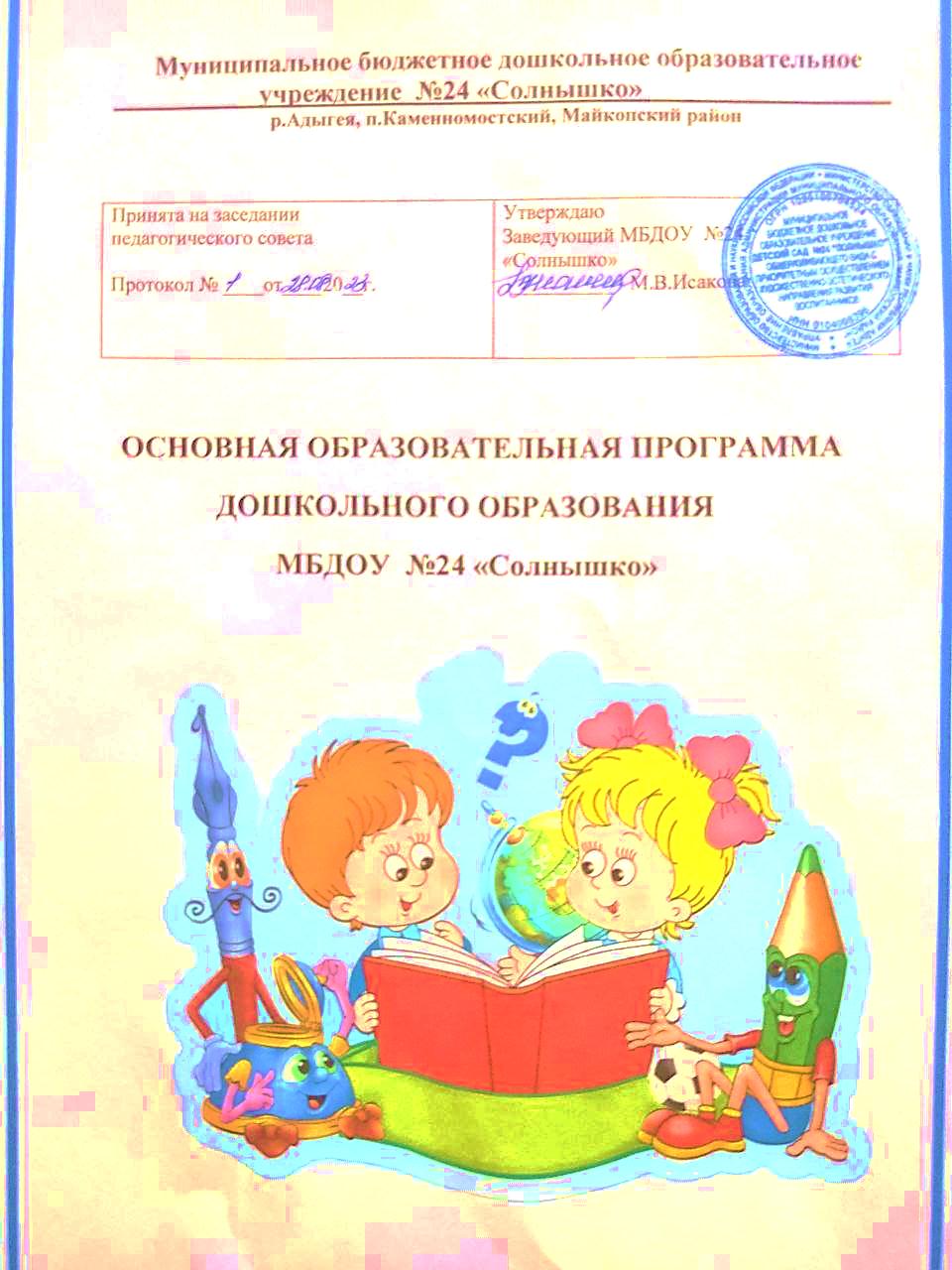                                  Содержание :Введение													41. Целевой раздел                                                                                                  1.1. Пояснительная записка.										10 1.1.1. Цели и задачи реализации Программы. 1.1.2. Принципы и подходы к формированию Программы. 						121.1.3. Планируемые результаты реализации Федеральной программы.				131.2. Педагогическая диагностика достижения планируемых результатов. 1.3. Значимые для реализации программы характеристики						141.4. Особенности контингента детей, воспитывающихся в ДОУ					151.5. Особенности осуществления образовательного процесса		162.Содержательный раздел. 2.1. Обязательная часть Формы, способы, методы и средства реализации программы						192.2. Описание вариативных форм, способов, методов и средств реализации Программы с учётом возрастных и индивидуальных особенностей воспитанников, специфики их образовательных потребностей и интересов 				332.3. Особенности образовательной деятельности разных видов и культурных практик	           362.4.Способы и направления поддержки детской инициативы						382.5. Особенности взаимодействия педагогического коллектива с семьями воспитанников	392.6. Организация преемственности дошкольного и начального образования	2.7. Реализация регионального компонента								412.8. Сетевое взаимодействие с социальными партнёрами						422.9. Программа воспитания в соответствии с ФОП 2.10. Комплексно - тематическое планирование и сложившиеся традиции Организации или Группы, план воспитательной работы в соответствии с ФОП 2.11. Направления и задачи, содержание коррекционно-развивающей работы			433. Организационный раздел. 3.1.Психолого-педагогические условия реализации Федеральной программы3.2.Особенности организации развивающей предметно-пространственной среды       3.3.Материально – техническое обеспечение Программы 3.4. Обеспечение методическими материалами и средствами обучения и воспитания 3.5.Кадровые условия реализации Федеральной программы 3.6. Распорядок и режим дня. 										523.7. Особенности традиционных событий, праздников, мероприятий.					60Дополнительный раздел											614. Учебный план МБДОУ №24										654.1 Годовой календарный график МБДОУ №24 «Солнышко»   					73                                                       4.2.Примерное  распределение режимных моментов в течение дня                                                                  в соответствии с возрастом											76                                                                                                                         Парциальная программа по национально – региональному компоненту                                                             «Мой родной край -Адыгея»										78                                              ВВЕДЕНИЕ     Согласно   Федеральному   закону    «Об    образовании    в    Российской    Федерации»    от 29 декабря 2012 г. №273-ФЗ (далее – Федеральный закон «Об образовании в Российской Федерации») дошкольное образование является уровнем общего образования наряду с начальным общим, основным общим и средним общим образованием.Именно в дошкольном детстве закладываются ценностные установки развития личности ребенка, основы его идентичности, отношения к миру, обществу, семье и самому себе.Поэтому миссия дошкольного образования – сохранение уникальности и самоценности дошкольного детства как отправной точки включения и дальнейшего овладения разнообразными формами жизнедеятельности в быстро изменяющемся мире, содействие развитию различных форм активности ребенка, передача общественных норм и ценностей, способствующих позитивной социализации в поликультурном многонациональном обществе.Трансформация России в постиндустриальное общество, процессы информатизации, усиление значимости средств массовой информации как института социализации, широкий диапазон информационных и образовательных ресурсов открывают новые возможности развития личности ребенка, но одновременно несут и различного рода риски.Задача приобщения детей к жизни в современном социальном пространстве требует обновления не только содержания дошкольного образования, но и способов взаимодействия между детьми и взрослыми, формирования базового доверия ребенка к миру, комфортного и безопасного образа жизни.Необходимость в таком обновлении вызвана целым рядом объективных факторов развития современного общества и экономики и связанных с этим новых требований к образованию, изменениями условий жизни и взросления детей, обобщаемых в понятии «новая социокультурная ситуация развития детства», а также новыми данными многочисленных исследований в области нейронауки, психологии развития, исследований семьи и детства и др.Международные педагогические исследования, такие как сравнительные исследования достижений учащихся TIMSS, PISA и PIRLS, исследования, проводившиеся ОЭСР, такие как StartingStrong, движение за права детей, получившее распространение во всем мире после принятия ООН в 1989 г. Конвенции о правах ребенка, свидетельствуют о понимании ключевого значения образования в стабильном развитии общества, о важности создания условий доступности качественного образования для детей на самых ранних этапах развития.Переосмысление роли и задач образования в период раннего и дошкольного детства, происходящее во всем мире, связано с выявлением образовательного потенциала детей раннего и дошкольного возраста, факторов, влияющих на развитие детей, краткосрочных и долгосрочных  эффектов  условий  жизни  и  образовательных  стратегий  на  ранних        этапах  развития, их влияния на биографию отдельного человека, значения для стабильного развития общества и экономики в целом.Все это требует разработки инновационных программ раннего и дошкольного образования, соответствующих современному уровню развития педагогической науки и практики, учитывающей и интегрирующей лучшие образцы отечественного и зарубежного опыта.Современные образовательные программы и современный педагогический процесс должны быть направлены на поддержку разнообразия детства, что предполагает вариативность содержания и организации дошкольного образования. Вариативность содержания дошкольного образования может быть достигнута только через сохранение широкого разнообразия образовательных программ, уже существующих в российском образовательном пространстве и разрабатываемых в настоящий момент.В условиях стремительного роста социальных, экономических, технологических и психологических перемен современные программы психолого-педагогической поддержки подрастающих поколений направлены, прежде всего, на раскрытие разнообразных форм активности, присущих самому ребенку.Современные достижения цивилизации открывают новые возможности для развития ребенка с первых дней его жизни. Эти возможности связаны:с повышением ценностного статуса детства в современном обществе;с созданием новых форм и видов развивающих сред, способных мотивировать детей;с появлением коммуникационных и сетевых технологий;с расширением инновационных программ профессиональной подготовки педагогов и воспитателей, обладающих мастерством коммуникативной компетентности и искусством мотивирования поведения детей.В то же время рост социальной неопределенности, нарастающая скорость социально- экономических изменений, расширяющиеся границы информационного общества, спектр информационно-коммуникационных технологий порождают новую социальную ситуацию развития ребенка, несущую определенные риски для детей дошкольного возраста:ярко выраженная дифференциация социально-экономических условий жизни российских граждан ведет к нарастанию различий в траекториях развития детей из разных слоев, из разных регионов, из городской и сельской местности, несет угрозу утраты единого образовательного пространства;- рост группы детей, характеризующихся ускоренным развитием, при увеличении количества детей с проблемными вариантами развития, детей, растущих в условиях социально- экономического, медико-биологического, экологического, педагогического и психологического  риска, приводит к нарастанию различий в динамике развития детей, в степени развития их способностей, к мотивационным различиям;–игнорирование возрастной специфики дошкольного детства, перенос учебно- дисциплинарной модели в практику педагогической работы на уровне дошкольного образования создает увеличивающийся разрыв между ступенями дошкольного и общего образования;тенденция к «школяризации» дошкольного образования, к форсированию интеллектуального развития детей в форме искусственной акселерации за счет вытеснения типично детских видов деятельности и замещения их псевдоучебной деятельностью приводит к снижению общей активности детей – игровой, познавательной, исследовательской, коммуникативной и пр., что ведет к слабой сформированности у детей предпосылок учебной деятельности, а следовательно, к снижению их мотивации к учению на следующих уровнях образования;неблагоприятная тенденция к обеднению и ограничению общения детей с другими детьми приводит к росту явлений социальной изоляции (детского одиночества), отвержения, к низкому уровню коммуникативной компетентности детей, низкой мотивации общения и сотрудничества,	недостаточному	развитию	жизненных	навыков	взаимодействия	и сотрудничества с другими детьми, усилению проявлений тревожности и детской агрессивности. С	учетом	культурно-исторических	особенностей	современного общества,	вызовов  неопределенности и сложности изменяющегося мира и обозначенных выше рисков для полноценного развития и безопасности детей, в соответствии с Федеральным законом «Об образовании в Российской Федерации» и Федеральным государственным образовательным стандартом дошкольного образования (далее – ФГОС ДО, Стандарт), разработана настоящая основная образовательная  программа дошкольного образования	(далее – Программа).Стандарт определяет инвариантные цели и ориентиры разработки основных образовательных программ дошкольного образования, а Программа предоставляет примеры вариативных способов и средств их достижения.Данная Программа опирается на междисциплинарные исследования природы детства как особого культурно-исторического феномена в развитии человечества, на историко- эволюционный подход к развитию личности в природе и обществе, культурно-деятельностную психологию социализации ребенка, педагогическую антропологию, педагогику достоинства и педагогику сотрудничества.Согласно историко-эволюционному, культурно-деятельностному подходам к развитию ребенка накопленные в опыте предыдущих поколений знания не просто передаются напрямую от взрослого к ребенку; ребенок сам активно приобретает собственный опыт, творчески созидает собственные знания и смыслы, строит взаимодействия в совместно-разделенной деятельности и в общении с другими детьми и взрослыми. Таким образом, знания и смыслы не механически усваиваются, но активно создаются (конструируются) самим ребенком в процессе взаимодействия и диалога с природным и социальным миром.Программа направлена на создание социальной ситуации развития дошкольников, социальных и материальных условий, открывающих возможности позитивной социализации ребенка, формирования у него доверия к миру, к людям и к себе, его личностного и познавательного развития, развития инициативы и творческих способностей посредством культуросообразных и возрастосообразных видов деятельности в сотрудничестве со взрослыми и другими детьми, а также на обеспечение здоровья и безопасности детей.Социальная ситуация развития определяется местом ребенка в обществе; общественными требованиями и ожиданиями относительно возрастных норм поведения детей, соответствующими исторически сложившемуся образу детства; интересами самого ребенка, характером и содержанием его активности.Формируемая социальная ситуация развития выступает как источник социализации и развития личности ребенка, определяет уклад жизнедеятельности дошкольника, включая  формы и содержание общения и совместной деятельности ребенка в семье и в образовательной организации.На основе Программы на разных возрастных этапах развития и социализации дошкольников конструируется мотивирующая образовательная среда.Мотивирующая образовательная среда предоставляет систему условий развития детей, включая пространственно-временные (гибкость и трансформируемость пространства и его предметного наполнения, гибкость планирования), социальные (формы сотрудничества и общения, ролевые и межличностные отношения всех участников образовательных отношений, включая педагогов, детей, родителей (законных представителей), администрацию), условия детской активности (доступность и разнообразие видов деятельности, соответствующих возрастно-психологическим особенностям дошкольников, задачам развития каждого ребенка), материально-технические и другие условия образовательной деятельности.Содержание Программы в соответствии с требованиями Стандарта включает три основных раздела – целевой, содержательный и организационный.Целевой раздел Программы определяет ее цели и задачи, принципы и подходы к формированию Программы, планируемые результаты ее освоения в виде целевых ориентиров.Содержательный раздел Программы включает описание образовательной деятельности в соответствии с направлениями развития ребенка в пяти образовательных областях – социально- коммуникативной, познавательной, речевой, художественно-эстетической, физической.Программа определяет примерное содержание образовательных областей с учетом возрастных и индивидуальных особенностей детей в различных видах деятельности, таких как:игровая (сюжетно-ролевая игра, игра с правилами и другие виды игры),коммуникативная (общение и взаимодействие со взрослыми и другими детьми),познавательно-исследовательская (исследование и познание природного и социального миров в процессе наблюдения и взаимодействия с ними), а также такими видами активности ребенка, как:восприятие художественной литературы и фольклора,самообслуживание и элементарный бытовой труд (в помещении и на улице),конструирование из разного материала, включая конструкторы, модули, бумагу, природный и иной материал,изобразительная (рисование, лепка, аппликация),музыкальная (восприятие и понимание смысла музыкальных произведений, пение, музыкально-ритмические движения, игры на детских музыкальных инструментах),двигательная (овладение основными движениями) формы активности ребенка.Содержательный раздел Программы включает описание коррекционно-развивающей работы, обеспечивающей адаптацию и интеграцию детей с ограниченными возможностями здоровья в общество.Организационный раздел Программы описывает систему условий реализации образовательной деятельности, необходимых для достижения целей Программы, планируемых результатов ее освоения в виде целевых ориентиров, а также особенности организации образовательной деятельности, а именно описание:психолого-педагогических, кадровых, материально-технических и финансовых условий,особенностей организации развивающей предметно-пространственной среды,особенностей образовательной деятельности разных видов и культурных практик,способов и направлений поддержки детской инициативы,особенностей взаимодействия педагогического коллектива с семьями дошкольников,особенностей разработки режима дня и формирования распорядка дня с учетом возрастных и индивидуальных особенностей детей, их специальных образовательных потребностей.Программа также содержит рекомендации по развивающему оцениванию достижения целей в форме педагогической и психологической диагностики развития детей, а также  качества реализации основной общеобразовательной программы Организации. Система оценивания качества реализации программы Организации направлена в первую очередь на оценивание созданных Организацией условий внутри  образовательного  процесса.Программа завершается описанием перспектив по ее совершенствованию и развитию. Программа является документом, открытым для внесения изменений и дополнений.  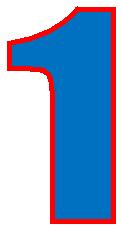 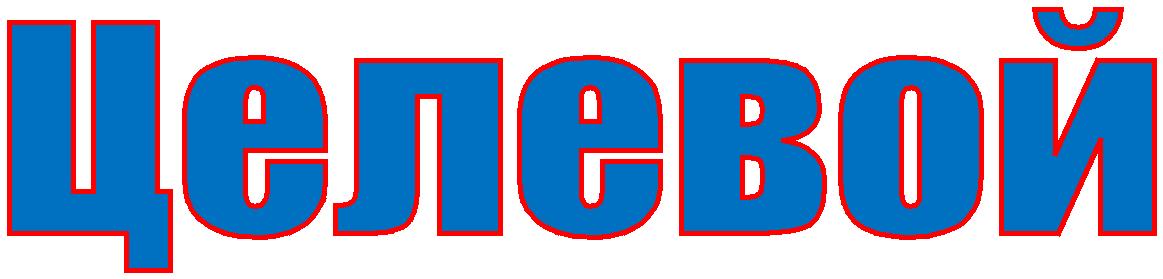 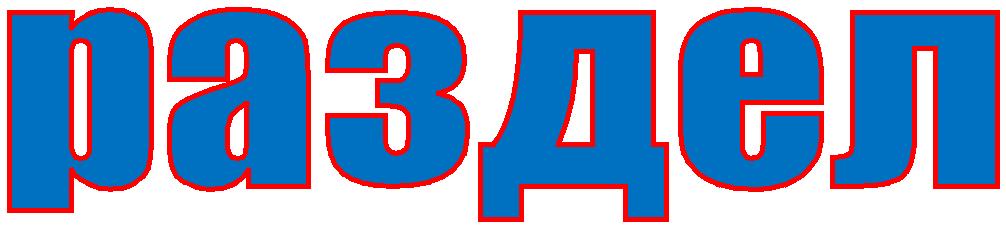 1. Целевой раздел1.1. Пояснительная записка.Образовательная программа Муниципального бюджетного дошкольного образовательного учреждения «Солнышко» разработана педагогом-психологом, воспитателем МБДОУ №24 «Солнышко» Моисеенко Н.М. на основе ФОП ДО  (Федеральная образовательная программа дошкольного образования)  и ФГОС ДО. Основная общеобразовательная программа – образовательная программа дошкольного образования (далее Программа) муниципального бюджетного дошкольного образовательного учреждения №24 «Солнышко» посёлка Каменномостского, Майкопского района  – это нормативноуправленческий документ, определяющий содержание и организацию образовательной деятельности на уровне дошкольного образования. Программа носит открытый характер. Она задает основополагающие принципы, цели и задачи воспитания, создавая простор для творческого использования различных педагогических технологий. Во всех ситуациях взаимодействия с воспитанником педагог выступает как проводник общечеловеческого и собственного, личного опыта гуманистического отношения к людям. Ему представлено право выбора тех или иных способов решения педагогических задач, создания конкретных условий воспитания и развития детей. Нормативной базой для составления Программы являются:  Федеральный закон от 24.09.2022 №371-ФЗ «О внесении изменений в Федеральный закон «Об образовании в Российской Федерации»  и статью 1 Федерального закона «Об обязательных требованиях в Российской ФедерацииПриказ Министерства просвещения Российской Федерации от 25.11.2022 № 1028
"Об утверждении федеральной образовательной программы дошкольного образования"
(Зарегистрирован 28.12.2022 № 71847)Приказ Министерства образования и науки Российской Федерации от 17 октября 2013 г. № 1155 (ред. от 08.11.2022) «Об утверждении федерального государственного образовательного стандарта дошкольного образования» (зарегистрирован Минюстом России 14 ноября 2013 г., регистрационный № 30384) https://www.consultant.ru/document/cons_doc_LAW_154637/ Конвенция о правах ребенка (одобрена Генеральной Ассамблеей ООН 20.11.1989)(вступила в силу для СССР 15.09.1990) , https://www.consultant.ru/document/cons_doc_LAW_9959/ Федеральный закон от 29 декабря 2012 г. № 273-ФЗ (актуальная ред.) «Об образовании в Российской Федерации» http://www.consultant.ru/document/cons_doc_LAW_140174/ Федеральный закон 24 июля 1998 г. № 124-ФЗ (актуальная ред. от 14.07.2022) «Об основных гарантиях прав ребенка в Российской Федерации» Постановление Правительства Российской Федерации от 21.02.2022 № 225 «Об утверждении номенклатуры должностей педагогических работников организаций, осуществляющих образовательную деятельность, должностей руководителей образовательных организаций» http://publication.pravo.gov.ru/Document/View/0001202202220042 Постановление Главного государственного санитарного врача Российской Федерации от 28 сентября 2020 года № 28 Об утверждении санитарных правил СП 2.4.3648-20 «Санитарноэпидемиологические требования к организациям воспитания и обучения, отдыха и оздоровления детей и молодежи» http://publication.pravo.gov.ru/Document/View/0001202012210122 Постановление Главного государственного санитарного врача Российской Федерации от 27 октября 2020 г. № 32 Об утверждении санитарных правил и норм СанПиН 2.3/2.4.3590-20 «Санитарно- эпидемиологические требования к организации общественного питания населения» http://publication.pravo.gov.ru/Document/View/0001202011120001 Постановление Главного государственного санитарного врача Российской Федерации от 28 января 2021 г. № 2 Об утверждении санитарных правил и норм СанПиН 1.2.3685-21 «Гигиенические нормативы и требования к обеспечению безопасности и (или) безвредности для человека факторов среды обитания» http://publication.pravo.gov.ru/Document/View/0001202102030022 Приказ Министерства просвещения Российской Федерации от 31.07.2020 № 373 «Об утверждении Порядка организации и осуществления образовательной деятельности по основным общеобразовательным программам - образовательным программам дошкольного образования» (Зарегистрирован 31.08.2020 № 59599) http://publication.pravo.gov.ru/Document/View/0001202009010021 Приказ Министерство здравоохранения и социального развития Российской Федерации от 26 августа 2010 г. № 761н (ред. от 31.05.2011) «Об утверждении Единого квалификационного справочника должностей руководителей, специалистов и служащих, раздел «Квалификационные характеристики должностей работников образования» (Зарегистрирован в Минюсте России 6 октября 2010 г. № 18638) http://www.consultant.ru/document/cons_doc_LAW_105703/ Приказ Министерства образования и науки Российской Федерации от 22.12.2014 № 1601 (ред. от 13.05.2019) «О продолжительности рабочего времени (нормах часов педагогической работы за ставку заработной платы) педагогических работников и о порядке определения учебной нагрузки педагогических работников, оговариваемой в трудовом договоре» (Зарегистрировано в Минюсте России 25.02.2015 № 36204) http://www.consultant.ru/document/cons_doc_LAW_175797/ Приказ Министерства образования и науки Российской Федерации от 20 сентября 2013г. № 1082 «Об утверждении Положения о психолого-медико-педагогической комиссии» https://docs.edu.gov.ru/document/f9ac867f68a01765ef9ce94ebfe9430e/ Устав МБДОУ №24Положение об образовательной программе МБДОУ №24 «Солнышко»                   1.1.1. Цели и задачи реализации Программы.  Соответствуют п.п. 1.5, 1.6. ФГОС ДО и ФОП стр.4 п.14.1, 14.2 1.1.2. Принципы и подходы к формированию Программы. Программа построена на   следующих принципах дошкольного образования, установленных ФГОС ДО п.п. 1.5, 1.6 и  ФОП ДО п.14.3     Основными методологическими подходами к формированию Программы являются:  культурно-исторический подход – культурно-исторический подход к развитию психики человека, предложенный Л.С. Выготским, рассматривает формирование психики в онтогенезе как феномен культурного происхождения. Культурно-исторический подход Л.С. Выготского наиболее полно отражает качественный подход к развитию ребенка. В рамках этого подхода развитие определяется как «...процесс формирования человека или личности, совершающийся путем возникновения на каждой ступени новых качеств, специфических для человека, подготовленных всем предшествующим ходом развития, но не содержащихся в готовом виде на более ранних ступенях» (Л.С. Выготский, 1956).  деятельностный подход - деятельность наравне с обучением рассматривается как движущая сила психического развития. В каждом возрасте существует своя ведущая деятельность, внутри которой возникают новые виды деятельности, развиваются (перестраиваются) психические процессы и возникают личностные новообразования.  личностный подход - поведение ребенка определяется непосредственными и широкими социальными мотивами поведения и деятельности. В дошкольном возрасте социальные мотивы поведения развиты еще слабо, а потому в этот возрастной период деятельность мотивируется в основном непосредственными мотивами. Исходя из этого, предлагаемая ребенку деятельность должна быть для него осмысленной, только в этом случае она будет оказывать на него развивающее воздействие. Программа состоит из обязательной части и части, формируемой участниками образовательных отношений. Обе части являются взаимодополняющими и необходимыми с точки зрения реализации требований Федерального государственного образовательного стандарта дошкольного образования. Объем обязательной части Программы 60 % от ее общего объема; части, формируемой участниками образовательных отношений, 40 %. Содержание 	образовательных 	областей, 	представленных 	в 	соответствии 	с 	Федеральным  Государственным образовательным стандартом дошкольного образования, зависит от возрастных и индивидуальных особенностей детей и может реализовываться в различных видах деятельности (общении, игре, познавательно-исследовательской деятельности - как сквозных механизмах развития ребенка.1.1.3. Планируемые результаты реализации Федеральной программы.В соответствии с ФГОС ДО специфика дошкольного возраста и системные особенности ДО делают неправомерными требования от ребёнка дошкольного возраста конкретных образовательных достижений. Поэтому планируемые результаты освоения Федеральной программы представляют собой возрастные характеристики возможных достижений ребёнка дошкольного возраста на разных возрастных этапах и к завершению ДО. В соответствии с периодизацией психического развития ребёнка согласно культурно-исторической психологии, дошкольное детство подразделяется на три возраста: младенческий (первое и второе полугодия жизни), ранний (от одного года до трех лет) и дошкольный возраст (от трех до семи лет). Обозначенные в Федеральной программе возрастные ориентиры «к одному году», «к трем годам» и так далее имеют условный характер, что предполагает широкий возрастной диапазон для достижения ребёнком планируемых результатов. Это связано с неустойчивостью, гетерохронностью и индивидуальным темпом психического развития детей в дошкольном детстве, особенно при прохождении критических периодов. По этой причине ребёнок может продемонстрировать обозначенные в планируемых результатах возрастные характеристики развития раньше или позже заданных возрастных ориентиров. Степень выраженности возрастных характеристик возможных достижений может различаться у детей одного возраста по причине высокой индивидуализации их психического развития и разных стартовых условий освоения образовательной программы. Обозначенные различия не должны быть констатированы как трудности ребёнка в освоении образовательной программы ДОО и не подразумевают его включения в соответствующую целевую группу. Планируемые результаты в раннем возрасте (к трем годам) п. 15.2 ФОП ДО Планируемые результаты в дошкольном возрасте 3-7 лет п. 15.3-15.4 ФОП ДО  В детском саду функционирует 3 группы:  первая младшая группа, 1 – младше-средняя группа1 – старше-подготовительная к школе группа. Общее количество воспитанников полного дня –	 человек Детский сад ориентируется на семейное и социальное окружение ребенка и на взаимодействие с окружающим внешним миром и социокультурные условия. Социальный заказ представлен, исходя из характеристики социальных портретов семей воспитанников ДОУ, позволяющих выявить особенности родительского контингента и семейного воспитания. Важной формой осуществления контактов с родителями является индивидуальная работа, а условием - соблюдение педагогического такта и гибкости.1.2. Педагогическая диагностика достижения планируемых результатов. Педагогическая диагностика достижения планируемых результатов:      ФОП ДО п. 16 - 16.10  1.3. Значимые для реализации программы характеристикиДОУ укомплектовано кадрами на 100%.Общее количество работающих -    человек; в том числе: административно-управленческий персонал -  ,обслуживающий персонал –  воспитатели и педагог-психолог(1) – 5 музыкальный руководитель – 1Все педагоги своевременно проходят дополнительное профессиональное образование. Более  % педагогов владеют навыками пользователя ПК. Также педагоги повышают свой профессиональный уровень через посещения городских методических объединений, прохождение процедуры аттестации, самообразование, участвуют в конкурсах различных уровней, что способствует повышению уровня профессионального мастерства, накоплению и распространению педагогического опыта, положительно влияет на развитие ДОУ.1.4. Особенности контингента детей, воспитывающихся в ДОУОсновной структурной единицей ДОУ является группа детей дошкольного возраста. Дети, посещающие дошкольное учреждение, в основном из благополучных семей, что определяет высокий уровень образовательных запросов родителей и приоритеты качества воспитания и образования.Изучение индивидуальных особенностей детей охватывает также ознакомление с условиями домашней жизни и воспитанием, которые оказывают значительное влияние на их воспитание и развитие.Особенности познавательной деятельности детей напрямую связаны с их возрастом и обстановкой в их семьях. При этом практически все дети имеют склонность к художественному творчеству (рисование, лепка) и конструированию.- Дети с первой группой здоровья –      % (  детей); Дети со второй группой здоровья –      % (    детей); Дети с третьей группой здоровья –        % (   детей); По физическим показателям дети также очень разные. Антропометрические измерения, проводятся 2 раза в год и показывают различия в физическом развитии детей.Изучение индивидуальных особенностей детей охватывает также ознакомление с условиями домашней жизни и воспитания, которые оказывают значительное влияние на их воспитание и развитие.Существенное значение имеет изучение физического состояния и здоровья детей. Необходимо заранее знать о перенесённых детьми заболеваниях, хронических болезнях. Это помогает правильно дозировать физические нагрузки и организовывать оздоровительные мероприятия.Дошкольное детство играет важную роль в становлении личности ребенка, определяя ход и результаты ее развития на последующих этапах жизненного пути человека. Поэтому при организации воспитательно-образовательного процесса важно учитывать возрастные и индивидуальные особенности развития детей (и детей с ОВЗ) дошкольного возраста.1.5. Особенности осуществления образовательного процесса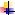 Участники образовательной деятельности: дети, родители (законные представители), педагогические работники ДОУ.Образовательная деятельность в ДОУ осуществляется  на русском языке.Образовательная деятельность строится на адекватных возрасту формах работы с детьми, при этом ведущими видами деятельности является игровая, познавательно-исследовательская, двигательная.Конкретное содержание образовательных областей зависит от возрастных и индивидуальных особенностей воспитанников и реализуется в различных видах деятельности:в раннем возрасте (1,5 – 3 года):предметная деятельность и игры с составными и динамическими игрушками; экспериментирование с материалами и веществами (песок, вода, тесто и пр.); общение со взрослыми и совместные игры со сверстниками под руководством взрослого; самообслуживание и действия с бытовыми предметами-орудиями (ложка, совок, лопатка и пр.); восприятие смысла музыки, сказок, стихов, рассматривание картинок; ―  двигательная активность.с детьми дошкольного возраста (3 – 8 лет):игровая (включая сюжетно-ролевую игру, игру с правилами и др. виды игры); коммуникативная (общение и взаимодействие со взрослыми и сверстниками); познавательно-исследовательская (исследование объектов окружающего мира и экспериментирование с ними); восприятие художественной литературы и фольклора; самообслуживание и элементарный бытовой труд (в помещении и на улице); конструирование из разного материала (включая конструкторы, модули, бумагу, природный и иной материал); изобразительная (рисование, лепка, аппликация); музыкальная (восприятие и понимание смысла музыкальных произведений, пение, музыкально-ритмические движения, игры на музыкальных инструментах); двигательная (овладение основными движениями). Реализация  задач осуществляется в совместной деятельности педагога и детей и самостоятельной деятельности детей. 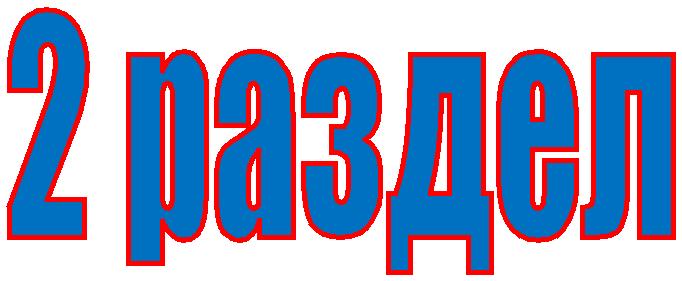 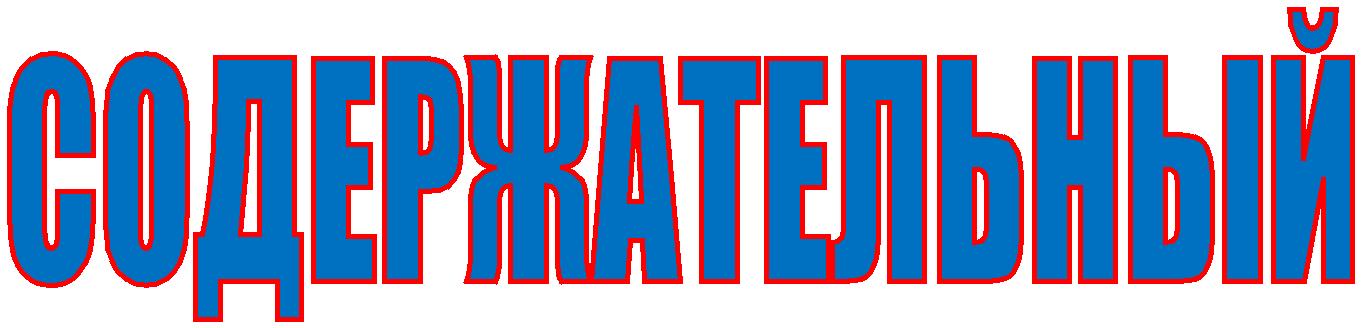 Содержательный раздел.                                         2.1. Обязательная часть Описание образовательной деятельности в соответствии с направлениями развития ребенка, представлена в пяти образовательных областях в соответствии с ФОП, с учетом используемых образовательных программ дошкольного образования и методических пособий, обеспечивающих реализацию данного содержания. Содержание Программы обеспечивает развитие личности, мотивации и способностей детей в различных видах деятельности и охватывает следующие структурные единицы, представляющие определенные направления развития и образования детей (далее - образовательные области):социально-коммуникативное развитие; познавательное развитие; речевое развитие; художественно-эстетическое развитие; физическое развитие.       Формы, способы, методы и средства реализации программы2.1.1. Социально-коммуникативное развитие. Социально-коммуникативное развитие детей от 1 года до 3 лет п.18.2-18.3 ФОП ДО Социально-коммуникативное развитие детей от 3 лет до 4 лет п.18.4 ФОП ДО Социально-коммуникативное развитие детей от 4 лет до 5 п.18.5 ФОП ДО Социально-коммуникативное развитие детей от 5 лет до 6 лет п.18.6 ФОП ДО Социально-коммуникативное развитие детей от 6 лет до 7 лет п. 18.7 ФОП ДО   Методическое обеспечение образовательной области  «Социально-коммуникативное развитие» 2.1.2. Познавательное развитие. Познавательное развитие предполагает: развитие интересов детей, любознательности и познавательной мотивации;  формирование познавательных действий, становление сознания;  развитие воображения и творческой активности;  формирование первичных представлений о себе, других людях, объектах окружающего мира, о свойствах и отношениях объектов окружающего мира (форме, цвете, размере, материале, звучании, ритме, темпе, количестве, числе, части и целом, пространстве и времени, движении и покое, причинах и следствиях и др.), о малой родине и Отечестве, представлений о социокультурных ценностях нашего народа и народов Красноярского края, об отечественных традициях и праздниках, о планете Земля как общем доме людей, об особенностях ее природы и природы Красноярского края, многообразии стран и народов мира. Познавательное развитие детей от 1 года до 3 лет п. 19.2-19.3 ФОП ДО          Познавательное развитие детей от 3 лет до 4 лет п. 19.4 ФОП ДО Познавательное развитие детей от 4 лет до 5 лет п. 19.5 ФОП ДО    Познавательное развитие детей от 5 лет до 6 лет ФОП ДО Познавательное развитие детей от 6 лет до 7 лет ФОП ДО Методическое обеспечение образовательной области  «Познавательное развитие» 2.1.3. Речевое развитие. Речевое развитие включает: владение речью как средством общения и культуры;  обогащение активного словаря;  развитие 	связной, 	грамматически 	правильной 	диалогической 	и монологической речи; развитие речевого творчества; развитие звуковой и интонационной культуры речи, фонематического слуха;  знакомство с книжной культурой, детской литературой, понимание на слух текстов различных жанров детской литературы;  формирование звуковой аналитико-синтетической активности как предпосылки обучения грамоте; знакомство детей с произведениями поэтов и писателей Красноярского края. Речевое развитие детей от 1 года до 3 лет п.20.2-20.3 ФОП ДО Речевое развитие детей от 3 лет до 4 лет п. 20.4 ФОП ДО Речевое развитие детей от 4 лет до 5 лет п.20.5 ФОП ДО Речевое развитие детей от 5 лет до 6 лет п.20.6 ФОП ДО Речевое развитие детей от 6 лет до 7 лет п.20.7 ФОП ДО Методическое обеспечение образовательной области «Речевое развитие» 2.1.4. Художественно-эстетическое развитие. Художественно-эстетическое развитие предполагает: развитие предпосылок ценностно-смыслового восприятия и понимания произведений искусства (словесного, музыкального, изобразительного), мира природы;  становление эстетического отношения к окружающему миру;  формирование элементарных представлений о видах искусства;  восприятие музыки, художественной литературы, фольклора;  стимулирование сопереживания персонажам художественных произведений; реализацию самостоятельной творческой деятельности детей (изобразительной, конструктивно-модельной, музыкальной и др.); развитие у детей умения воплощать музыкально-двигательный образ на основе хореографической подготовки, ритмической и художественной гимнастики;  стимулирование интереса детей к созданию художественных образов, используя разнообразные материалы;  стимулирование детской активности к самостоятельному творчеству; формирование представлений у детей о творчестве музыкантов, художников, актеров Красноярского края. Художественно-эстетическое развитие детей от 1 года до 3 лет п. 21.2-21.3 ФОП ДО Художественно-эстетическое развитие детей от 3 лет до 4 лет п.21.4  ФОП ДО Художественно-эстетическое развитие детей от 4 лет до 5 лет п. 21.5 ФОП ДО Художественно-эстетическое развитие детей от 5 лет до 6 лет  п.21.6 ФОП ДО Художественно-эстетическое развитие детей от 6 лет до 7 лет п.21.7 ФОП ДО  Формы образовательной деятельности         Методическое обеспечение образовательной области         «Художественно-эстетическое развитие»       2.1.5. Физическое развитие. Физическое развитие включает приобретение опыта в следующих видах деятельности детей: двигательной, в том числе связанной с выполнением упражнений, направленных на развитие таких физических качеств, как координация и гибкость; способствующих правильному формированию опорно-двигательной системы организма, развитию равновесия, координации движения, крупной и мелкой моторики обеих рук, а также с правильным, не наносящем ущерба организму выполнением основных движений (ходьба, бег, мягкие прыжки, повороты в обе стороны), формирование начальных представлений о некоторых видах спорта, овладение подвижными играми с правилами; становление целенаправленности и саморегуляции в двигательной сфере; становление ценностей здорового образа жизни, овладение его элементарными нормами и правилами (в питании, двигательном режиме, закаливании, при формировании полезных привычек и др.). Знакомство детей с играми народов России и Адыгеи. Физическое развитие реализуется через несколько направлений: Формирование начальных представлений о здоровом образе жизни. Физическая культура. Сохранение, укрепление и охрана здоровья детей; повышение умственной и физической работоспособности, предупреждение утомления. Обеспечение гармоничного физического развития, совершенствование умений и навыков в основных видах движений, воспитание красоты, грациозности, выразительности движений, формирование правильной осанки. Формирование потребности в ежедневной двигательной деятельности. Развитие инициативы, самостоятельности и творчества в двигательной активности, способности к самоконтролю, самооценке при выполнении движений. Развитие интереса к участию в подвижных и спортивных играх и физических упражнениях, активности в самостоятельной двигательной деятельности; интереса и любви к спорту. Физическое развитие детей от 1 года до 3 лет п.22.2-22.3 ФОП ДО Физическое развитие детей от 3 лет до 4 лет п.22.4 ФОП ДО Физическое развитие детей от 4 лет до 5 лет п 22.5 ФОП ДО Физическое развитие детей от 5 лет до 6 лет п. 22.6 ФОП ДО Физическое развитие детей от 6 лет до 76 лет п. 22.7 ФОП ДО Формы образовательной деятельностиМетодическое обеспечение образовательной области   «Физическое развитие»             В течении года методическая литература дополняется и меняется2.2. Описание вариативных форм, способов, методов и средств реализации Программы с учётом возрастных и индивидуальных особенностей воспитанников, специфики их образовательных потребностей и интересов ФОП стр.150-152 п.23.6, 23.7, 23.8 Реализация образовательной программы в ДОУ происходит  через различные средства работы с детьми дошкольного возраста: демонстрационные (применяемые взрослым) и раздаточные (используемые детьми); визуальные (для зрительного восприятия), аудиовизуальные (для слухового восприятия); естественные (натуральные) и искусственные (созданные человеком); реальные (существующие) и виртуальные (не существующие, невозможные) и др. С точки зрения содержания дошкольного образования, имеющего деятельностную основу, используются средства, направленные на развитие деятельности детей: двигательной (оборудование для ходьбы, бега, ползания, лазанья, прыгания, занятий с мячом и др.); игровой (игры, игрушки); коммуникативной (дидактический материал); чтения (восприятия) художественной литературы (книги для детского чтения, в том числе аудиокниги, иллюстративный материал); познавательно-исследовательской (натуральные предметы для исследования и образно-символический материал, в том числе макеты, карты, модели, картины и др.); трудовой (оборудование и инвентарь для всех видов труда); продуктивной (оборудование и материалы для лепки, аппликации, рисования и конструирования, в том числе строительный материал, конструкторы, природный и бросовый материал);  музыкально-художественной (детские музыкальные инструменты, дидактический материал и др.).   Средства реализации содержания художественно-эстетического воспитания: эстетическое общение; природа; искусство; окружающая предметная среда; самостоятельная художественная деятельность детей; разнообразные виды игр; разные виды труда детей в детском саду. Важнейшим условием реализации Программы является создание развивающей и эмоционально комфортной для ребенка образовательной среды. Пребывание в детском саду должно доставлять ребенку радость, а образовательные ситуации должны быть увлекательными. Изучаемые детьми темы выступают как материал для достижения целей образовательной работы – развитие способностей и инициативы ребенка, овладения доступными для дошкольного возраста культурными средствами (наглядными моделями и символами).  Все ситуации повседневной жизни, в которых оказывается ребенок в детском саду, имеют образовательное значение: на прогулке и во время режимных моментов ребенок выстраивает отношение к себе и другим, учится быть инициативным и принимать решения, использовать своё мышление и воображение.    Содержание Программы определяется в соответствии с направлениями развития ребенка, соответствует основным положениям возрастной психологии и дошкольной педагогики и обеспечивает единство воспитательных, развивающих и обучающих целей. Содержание Программы обеспечивает развитие личности, мотивации и способностей детей в различных видах деятельности и охватывает следующие структурные единицы, представляющие определенные направления развития и образования детей (далее – образовательные области): социально - коммуникативное развитие; познавательное развитие; речевое развитие; художественно- эстетическое развитие; физическое развитие.     Специфика дошкольного возраста такова, что достижения детей дошкольников определяются не суммой конкретных знаний, умений и навыков, а совокупностью личностных качеств, обеспечивающих психологическую готовность ребенка к школе. То есть, обучение чтению и счёту не является целью дошкольного образования. Дошкольное учреждение призвано помочь ребёнку безболезненно перейти на новый уровень образования, эмоционально, коммуникативно, физически и психически развить ребенка, сформировать способности и желание учиться в школе. Специфические детские виды деятельности в раннем возрасте (1-3 года): Предметная деятельность и игры с составными и динамическими игрушками; Эксперементирование с такими материалами и веществами, как песок, вода, тесто и др.; Общение со взрослым и совместные игры со сверстниками; Самообслуживание и  действия с бытовыми предметами-орудиями (ложка, совок, лопата и др.); Восприятие смысла музыки, сказок, стихов; Рассматривание картинок; Двигательная активность. Специфические детские виды деятельности детей дошкольного возраста (3-7 лет): Игровая, включая сюжетно-ролевые игры, игры с правилами и др.; Коммуникативная (общение и взаимодействие со взрослыми и сверстниками); Познавательно-исследовательская (исследование объектов окружающей среды и экспериментирование с ними); Восприятие художественной литературы и фольклора; Самообслуживание и элементарный бытовой труд; Конструирование из разного материала, включая конструкторы, модули, бумагу, природный и иной материал; Изобразительная (рисование, лепка, аппликация); Музыкальная (понимание смысла музыкальных произведений, пение, игра на музыкальных инструментах, музыкально-ритмические движения); 		Двигательная активность (овладение основными движениями). Часть Программы, формируемая участниками образовательных отношений, реализуется посредством парциальных программ. Учитывая спрос родителей, были выбраны следующие парциальные программы:«Цветные ладошки». Программа и программное содержание. И.А. Лыкова (художественно – эстетическое развитие)Зеленова Н.Г., Осипова JI.E.	Мы живем в России. Гражданско-патриотическое воспитание дошкольников. (Подготовительная группа.) — М.: «Издательство Скрипторий 2003», 2008. — 96 с.«Основы безопасности детей дошкольного возраста». Программа безопасности жизнедеятельности детей старшего дошкольного возраста. Н.С.Голицина и др. – система работы  (социально – коммуникативное развитие). «Юный эколог». Программа экологического воспитания дошкольников. С.Н. Николаева (познавательное развитие); «Играйте на здоровье» (авторы — Л.Н. Волошина, Т.В. Курилова) М.: Аркти, 2004. – 144 с Парциальные программы дополняют содержание образовательных областей «Физическое развитие», «Познавательное развитие», «Социально-коммуникативное развитие» (старшая и подготовительная группы), «Художественно-эстетическое развитие»\2.3. Особенности образовательной деятельности разных видов и культурных практик. ФОП ДО п.24  В культурных практиках воспитателем создается атмосфера свободы выбора, творческого обмена и самовыражения, сотрудничества взрослого и детей.  Организация культурных практик  во второй половине дня носит преимущественно подгрупповой характер.    Совместная игра  воспитателя и детей (сюжетно-ролевая, режиссерская, игра-драматизация, строительноконструктивные игры) направлена на обогащение содержания творческих игр, освоение детьми игровых умений, необходимых для организации самостоятельной игры.   Ситуации 	общения 	и 	накопления 	положительного 	социально-эмоционального опыта  носят проблемный характер и заключают в себе жизненную проблему близкую детям дошкольного возраста, в разрешении которой они принимают непосредственное участие. Ситуации могут планироваться воспитателем заранее, а могут возникать в ответ на события, которые происходят в группе, способствовать разрешению возникающих проблем.   Творческая мастерская  предоставляет детям условия для использования и применения знаний и умений. Мастерские разнообразны по своей тематике, содержанию. Начало мастерской –  это обычно задание вокруг слова, мелодии, рисунка, предмета, воспоминания. Результатом работы в творческой мастерской является создание книг-самоделок, детских журналов, составление маршрутов путешествия на природу, оформление коллекции, создание продуктов детского рукоделия и пр.   Музыкально-театральная и литературная гостиная – форма организации художественно-творческой деятельности детей, предполагающая организацию восприятия музыкальных и литературных произведений, творческую деятельность детей и свободное общение воспитателя и детей на литературном или музыкальном материале.   Сенсорный и интеллектуальный тренинг  –  система заданий, преимущественно игрового характера, обеспечивающая становление системы сенсорных эталонов (цвета, формы, пространственных отношений и др.), способов интеллектуальной  деятельности (умение сравнивать, классифицировать, составлять сериационные ряды, систематизировать по какому-либо признаку и пр.). Сюда относятся развивающие игры, логические упражнения, занимательные задачи.   Детский досуг – вид деятельности, целенаправленно организуемый взрослыми для игры, развлечения, отдыха.  Коллективная и индивидуальная трудовая деятельность  носит общественно полезный характер и организуется как хозяйственно-бытовой труд и труд в природе. Экологическая игра - в жизни детей дошкольного возраста игра и ознакомление с природой объедены и заключается в том, чтобы "погрузить" детей в любимую деятельность и создать благоприятный эмоциональный фон для восприятия "природного" содержания. Знание о природе при помощи игры, вызывающей переживания оказывает влияния на формирование у них бережного и внимательного отношения к объектам растительного и животного мира.     Сетка совместной образовательной деятельности                       и культурных практик в режимных моментахОбщение2.4.Способы и направления поддержки детской инициативы ФОП ДО п.25  Для развития детской инициативы и творчества проводятся итоговые мероприятия по темам недель. Во второй половине дня планируются тематические вечера досуга, свободные игры и самостоятельная деятельность детей по интересам, театрализованная деятельность, слушание любимых музыкальных произведений, доверительный разговор и обсуждение с детьми интересующих их проблем.        Организация самостоятельной деятельности детей в режимных моментахДетская инициатива проявляется в свободной самостоятельной деятельности детей по выбору и интересам. На самостоятельную деятельность детей 2-7 лет (игры, подготовка к образовательной деятельности, личная гигиена) в режиме дня отводиться не менее 3-4 часов.2.5. Особенности взаимодействия педагогического коллектива с семьями воспитанников. ФОП ДО п. 26  ДОУ осуществляет работу по интеграции общественного и семейного воспитания детей со следующими категориями родителей: с семьями воспитанников детского сада; с семьями, имеющими детей дошкольного возраста, не посещающих детский сад. 2.6. Организация преемственности дошкольного                               и начального образования.Основания преемственности:развитие любознательности как основы познавательной активности будущего ученика; развитие способностей ребёнка как способов самостоятельного решения задач (творческих, умственных, художественных, учебных); формирование творческого воображения как направления интеллектуального и личностного развития ребёнка; развитие коммуникабельности, т.е. умения общаться с взрослыми сверстниками. Задачи преемственности:укрепление здоровья детей; формирование положительной мотивации; формирование предпосылок учебной деятельности; развитие познавательных функций; организация разнообразных форм занятий «неурочного типа»; активизация любознательности и инициативности детей; организация партнёрского сотрудничества детей и педагогов; создание развивающей предметной среды; осуществление педагогической пропаганды среди родителей по разъяснению задач воспитания и образования на каждом возрастном этапе развития ребёнка. Методическая работа: семинары, педагогические советы, консультации, отслеживание детей в процессе обучения, взаимопосещение занятий, уроков. Работа с детьми: экскурсии детей подготовительной группы в школу, совместные праздники, развлечения, выставки.Работа с родителями: родительские собрания, индивидуальные беседы и консультации, анкетирование, совместные праздники.Психологическая служба (в школе): диагностика выпускников, консультации для родителей, индивидуальная работа психолога с нуждающимися детьми.2.7. Реализация регионального компонентаЦель: развитие духовно-нравственной культуры ребенка, воспитание гражданских чувств, чувства любви к Родине, родному краю.Задачи:Воспитание у ребенка любви и привязанности к семье и родному дому, детскому саду, родной улице, городу. Формирование бережного отношения к родной природе и всему живому. Воспитание уважения к труду людей. Развитие интереса к народным традициям и промыслам. Формирования элементарных знаний о правах человека. Расширение знаний о республике, ее столице. Знакомство детей с символами республики: гербом, флагом. Рзвитие чувства ответственности, гордости за достижения Родины. Формирование толерантности, чувства уважения и симпатии к другим людям, их традициям. Данные задачи реализуются через образовательные области: Физическое развитие: национальные русские и адыгские игры; рассказы, беседы о лечебных свойствах растений Адыгеи и России, адыгейская  и русская народная кухни, одежда Адыгов и нац. одежда русских.Социально-коммуникативное развитие: знакомство с хозяйственно-бытовыми традициями адыгов и русских; знакомство с символами Адыгеи и России, традициями и обычаями; рассказы о воинах-защитниках Отечества, героях адыгов и России; беседы о земледелии, скотоводстве, промыслах , знакомство с предметами обихода.Речевое развитие: знакомство с этикетом гостеприимства адыгского и русского народов, инсценировка русских народных и адыгейских сказок; знакомство с творчеством русских и адыгейских писателей, поэтов, с устным народным творчеством (пословицы, поговорки, загадки), чтение сказок.Познавательное развитие: знакомство с культовыми местами России и Адыгеи, природным ландшафтом, легендами, пещерами, животным и растительным миром, содержанием «Красной книги России» и «Красной книги Адыгеи», русский	 и адыгейский  календарь.Художественно-эстетическое  развитие:  знакомство  с  русскими и адыгейскими узорами, орнаментами, цветосочетаний, вышивкой, керамикой, резьбой, знакомство с творчеством художников России и Адыгеи. Знакомство с с русскими и адыгейскими праздниками, беседы о  композиторах, слушание  музыки, песен, колыбельных, народные музыкальные инструменты, танцы  народов Адыгеи и России.2.8. Сетевое взаимодействие с социальными партнёрамиОдним из путей повышения качества дошкольного образования является сетевое взаимодействие с социальными партнёрами:детская библиотека: экскурсии, организация мероприятий по формированию нравственно-духовной культуры, конкурсы.- учреждения культуры, театральные постановки, кукольные театры. Детская поликлиника: медико-профилактические мероприятия, плановые просмотры. МБОУ «СОШ № 7»: экскурсии. Группа профилактики пожаров    ПЧ          гарнизона пожарной охраны: профилактика пожаров, совместные мероприятия. ГИБДД: профилактика детского дорожно-транспортного травматизма, совместные мероприятия, конкурсы, праздники2.9. Программа воспитания в соответствии с ФОП ФОП стр.172-189 п.29 2.10. Комплексно - тематическое планирование и сложившиеся традиции Организации или Группы, план воспитательной работы в соответствии с ФОП  ФОП стр.233-235 п.36.4 Построение образовательного процесса в ДОУ осуществляется в соответствии с календарно - тематическим планированием (годовой цикл тем) на учебный год по каждой возрастной группе, где указаны темы недель. Планирование совместной деятельности взрослого и воспитанников, самостоятельной деятельности воспитанников по освоению образовательной программы дошкольного образования осуществляется в соответствии с циклограммами, ежегодно составляемыми на учебный год. В соответствии с ФГОС ДО разработана единая форма комплексно-тематического планирования, где раскрывается программное содержание образовательных областей и ожидаемые результаты по детям в соответствии с темами недель. 2.11. Направления и задачи, содержание коррекционно-развивающей работы     ФОП стр. 165-172 п.27-28 Описание образовательной деятельности по профессиональной коррекции нарушений развития детей и/или инклюзивного образования (при наличии детей с ОВЗ) (ФОП стр.165-172 п.27-28) специальные 	условия 	для 	получения 	образования 	детьми 	с 	ограниченными возможностями здоровья механизмы адаптации Программы для детей с ОВЗ использование специальных образовательных программ и методов, специальных методических пособий и дидактических материалов – проведение групповых и индивидуальных коррекционных занятий описание деятельности по психолого-педагогическому сопровождению  детей различных категорий целевых групп обучающихся в соответствии с ФОП  ДОПсихолого-педагогическое сопровождение образовательного процесса обеспечивает реализацию ОП  ДОУ, основанной в соответствии с ФОП ДОПрограмма предполагает создание следующих психолого-педагогических условий, обеспечивающих развитие ребенка в соответствии с его возрастными и индивидуальными возможностями и интересами.Личностно-порождающее взаимодействие взрослых с детьми, предполагающее создание таких ситуаций, в которых каждому ребенку предоставляется возможность выбора деятельности, партнера, средств и пр.; обеспечивается опора на его личный опыт при освоении новых знаний и жизненных навыков.Ориентированность педагогической оценки на относительные показатели детской успешности, то есть сравнение нынешних и предыдущих достижений ребенка,  стимулирование самооценки.Формирование игры как важнейшего фактора развития ребенка.Создание развивающей образовательной среды, способствующей физическому, социально-коммуникативному, познавательному, речевому, художественно-эстетическому развитию ребенка и сохранению его индивидуальности.Сбалансированность репродуктивной (воспроизводящей готовый образец) и продуктивной (производящей субъективно новый продукт) деятельности, то есть деятельности по освоению культурных форм и образцов и детской исследовательской, творческой деятельности; совместных и самостоятельных, подвижных и статичных форм активности.Участие семьи как необходимое условие для полноценного развития ребенка дошкольного возраста.Профессиональное развитие педагогов, направленное на развитие профессиональных компетентностей, в том числе коммуникативной компетентности и мастерства мотивирования ребенка, а также владения правилами безопасного пользования Интернетом, предполагающее создание сетевого взаимодействия педагогов и управленцев, работающих по Программе.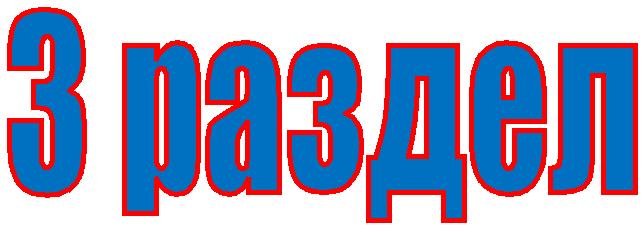 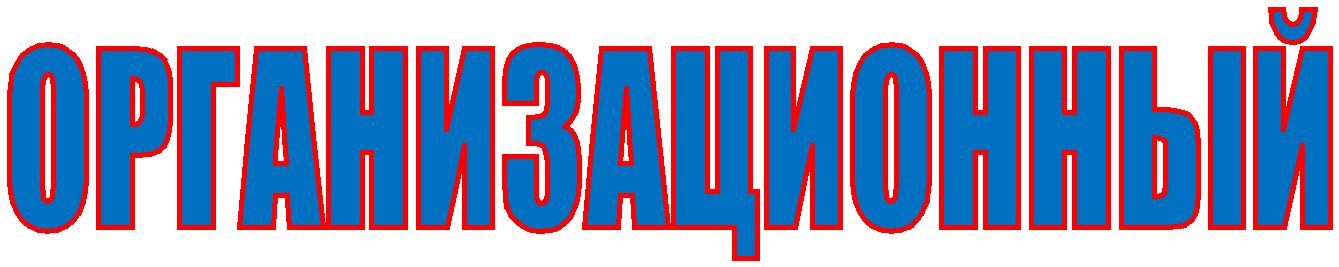                                    3. Организационный раздел.3.1.Психолого-педагогические условия реализации Федеральной программы. ФОП ДО п. 30  3.2.Особенности организации развивающей предметно-пространственной среды. ФОП ДО п. 31 3.3.Материально – техническое обеспечение Программы ФОП ДО п. 32  Материально - техническое оснащение ДОУ соответствует санитарно-эпидемиологическим правилам и нормам, соответствует правилам пожарной безопасности и способствует качественной реализации Программы. Для обеспечения безопасности жизни и деятельности детей имеется пожарная сигнализация и кнопка вызова полиции. Регулярно проводятся мероприятия по соблюдению правил пожарной безопасности, по основам безопасности, организуются учебные тренировки. В учреждении создана необходимая среда для осуществления образовательной деятельности.Обеспеченность учебно-наглядными пособиями составляет 93 %. Обеспеченность спортивным инвентарем - 86 %. Учебная и методическая литература, периодическая печать, детская художественная литература - 91%.Наличие компьютерной техники:     персональных компьютеров. Так же в ДОУ имеются   музыкальных центра. В группах имеются аудиоколонки. В музыкальном зале – телевизор с системой «домашний кинотеатр». В ДОУ подключён Интернет, имеется электронная почта, работает сайт.3.4. Обеспечение методическими материалами и средствами обучения и воспитания. ФОП ДО п.33  3.5.Кадровые условия реализации Федеральной программы. ФОП ДО п.34  3.6. Распорядок и режим дня.   Программа оставляет за Организацией право на самостоятельное определение режима и распорядка дня, устанавливаемых с учетом условий реализации программы Организации, потребностей участников образовательных отношений, особенностей реализуемых авторских вариативных образовательных программ, в т. ч. программ дополнительного образования дошкольников и других особенностей образовательной деятельности, а также санитарно- эпидемиологических требований.     Описание ежедневной организации жизни и деятельности детей. Ежедневная организации жизни и деятельности детей осуществляется с учетом:  построения образовательного процесса на адекватных возрасту формах работы с детьми: основной формой работы с детьми дошкольного возраста и ведущим видом деятельности для них является игра;  и решения программных образовательных задач в совместной деятельности взрослого и детей и самостоятельной деятельности детей не только в рамках непосредственно образовательной деятельности, но и при проведении режимных моментов в соответствии со спецификой дошкольного образования.           Модель организации образовательной деятельности детей    Особенности организации режима дня  Одно  из ведущих  мест  в  МБДОУ  принадлежит  режиму дня. Под   режимом   принято  понимать  научно  обоснованный распорядок  жизни, предусматривающий  рациональное  распределение  времени  и  последовательность  различных  видов  деятельности  и  отдыха.   Основные компоненты  режима: дневной  сон,  бодрствование  (игры, трудовая  деятельность, деятельность, совместная  и самостоятельная  деятельность), прием  пищи,  время  прогулок.  При проведении режимных процессов, В МБДОУ  придерживаются следующих правил: Полное и своевременное удовлетворение всех органических потребностей детей (во сне, питании, отдыхе, игре). Тщательный гигиенический уход, обеспечение чистоты тела, одежды, постели. Привлечение детей к посильному участию в режимных процессах; поощрение самостоятельности и активности.  Формирование культурно-гигиенических навыков. Эмоциональное общение в ходе выполнения режимных процессов. Спокойный и доброжелательный тон обращения, бережное отношение к ребенку, устранение долгих ожиданий, так как аппетит и сон малышей прямо зависят от состояния их нервной системы. Основные  принципы  построения  режима  дня:  Режим дня выполняется  на  протяжении  всего  периода  воспитания  детей  в  дошкольном  учреждении,  сохраняя последовательность,  постоянство  и  постепенность. Соответствие   правильности построения  режима  дня  возрастным психофизиологическим  особенностям  дошкольника.  Поэтому в  МБДОУ  для  каждой  возрастной группы определен свой режим дня.  Особенности организации режимных моментовПри осуществлении режимных моментов необходимо учитывать индивидуальные особенности детей (длительность сна, вкусовые предпочтения, темп деятельности и т. д.). Чем ближе к индивидуальным особенностям ребенка режим детского сада, тем комфортнее он себя чувствует, тем лучше его настроение и выше активность.Прием пищи. Важно помнить, что дети едят с разной скоростью, поэтому надо дать им возможность принимать пищу в своем темпе. Недопустимо, чтобы дети сидели за столом в ожидании еды или после ее приема — это способствует утомлению.Прогулка.  Прогулка является надежным средством укрепления здоровья детей и профилактики утомления. На прогулке они могут удовлетворить свою потребность в двигательной активности (в самостоятельных и организованных подвижных, спортивных играх и упражнениях).Недопустимо сокращать время прогулок. Ежедневное чтение. В режиме дня целесообразно выделить постоянное время для ежедневного чтения детям. Читать следует художественную литературу, познавательные книги, детские иллюстрированные энциклопедии, рассказы для детей по истории и культуре родной страны и зарубежных стран. Чтение книг сопровождается обсуждением прочитанного. При этом нельзя превращать чтение в занятие — у ребенка всегда должен быть выбор: слушать или заниматься своими делами. Дневной сон. Правильное чередование сна и бодрствования способствует нормальной психической деятельности, особенно в дошкольном возрасте. Быстрому засыпанию и глубокому сну способствуют разнообразная активная деятельность детей во время бодрствования; спокойные занятия, снимающие перевозбуждение, перед отходом ко сну. В помещении, где спят дети, следует создать спокойную, тихую обстановку. Постоянный приток свежего воздуха в спальное помещение также способствует спокойному и глубокому сну.Режим дня в холодный и теплый период времени (по возрастам) представлен в Дополнительном разделеРаспорядок дня. Образовательный процесс имеет свои специфические особенности, связанные с отличительными особенностями нашего региона: Климатические особенности:    процесс воспитания и развития в МБДОУ  является непрерывным, но, тем не менее, график образовательного процесса составляется в соответствии с выделением двух периодов: -холодный период: учебный год (сентябрь-май), составляется определенный режим дня и расписание организованных образовательных форм -теплый период (июнь-август), для которого составляется другой режим дня Организация образовательной среды, направленной на обеспечение разностороннего развития, осуществляется с учетом реализации принципа культуросообразности и регионализма, предусматривающего становление различных сфер самосознания ребенка на основе культуры своего народа, ближайшего социального окружения, на познании историко-географических, этнических особенностей социальной, правовой действительности нашего региона, с учетом национальных ценностей и традиций в образовании. Уровень образованности воспитанников, отражающий основные образовательные достижения детей определяется с учетом последовательности приобщения ребенка к социальному опыту по следующим составляющим возможного результата дошкольного образования: деятельностно-коммуникативная (уровень развития навыка эффективного применения освоенных способов, умений в продуктивных видах деятельности и области отношений с другими); предметно-информационная 	(степень 	владения информацией, 	раскрывающей  особенности ближайшего природного и социального окружения); ценностно-ориентационная (степень соответствия индивидуальных ориентаций принятым нормам и правилам жизнедеятельности).     В основу организации образовательного процесса определён комплексно-тематический принцип с ведущей игровой деятельностью, а решение программных задач осуществляется в разных формах совместной деятельности взрослых и детей, а также в самостоятельной деятельности детей.      При организации образовательного процесса учтены принципы интеграции образовательных областей (физическая культура, здоровье, безопасность, социализация, труд, познание, коммуникация, чтение художественной литературы, художественное творчество, музыка) в соответствии с возрастными возможностями и особенностями детей.    Образовательный процесс, строится на основе законодательно-нормативных документов, оценки состояния здоровья детей, системы психолого-педагогических принципов, отражающих представление о самоценности дошкольного детства. Основной формой является игра и специфические виды детской деятельности. Акцент делается на интеграцию образовательных областей. Основанием преемственности дошкольного и начального школьного образования являются ориентиры образовательного процесса на этапе дошкольного детства, а также исходные ориентиры начального общего образования Формы образовательной деятельности: Групповые, подгрупповые, индивидуальные занятия в совместной деятельности взрослого и детей с учетом интеграции образовательных областей. Образовательная деятельность в режимные моменты. Самостоятельной игровой деятельности детей во взаимодействии с развивающей средой группы. Формы работы, соответствующие видам детской деятельности: При планировании учитывается интеграция образовательных областей, комплексно- тематическое планирование,  задачи 5 образовательных областей, формы работы по 8 видам детской деятельности. Проектирование воспитательно-образовательного процесса предусматривает и предполагает: Решение программных образовательных задач в совместной деятельности взрослого и детей и самостоятельной деятельности детей не только в рамках занятий, но и при проведении режимных моментов в соответствии со спецификой дошкольного образования; Построение воспитательно-образовательного процесса на адекватных возрасту формах работы с детьми в виде игр, бесед, чтения, наблюдений и др. Комплексно-тематический подход в построении образовательного процесса с учетом реализации принципа интеграции образовательных областей. Принципы организации воспитательно-образовательного процесса соотносятся с личносто- целевыми ориентирами, подходами в деятельности дошкольного образовательного учреждения. Принципы организации воспитательно-образовательного процесса: Принцип 	психологической 	комфортности, 	предполагающий 	психологическую безопасность, защищенность ребенка, обеспечение эмоционального комфорта, создание условий для        активности,    самореализации        дошкольника 	(ценность 	жизни 	и 	здоровья, здоровьесберегающие технологии). Принцип активности, инициативности и субъектностив развития ребенка (развивающий, личностный, деятельностный подход). Принцип выбора. Без выбора невозможно развитие индивидуальности и субъектности, самоактуализации способностей ребенка (индивидуальный, личностный, деятельностный подход) Принцип доверия и поддержки. Вера в ребенка, доверие ему, поддержка его устремлений к самореализации и самоутверждению (личностный подход, здоровьесберегающие технологии). Планирование ежедневной организация воспитательно-образовательного процесса включает время, отведенное на образовательную деятельность, осуществляемую в процессе организации различных видов детской деятельности (игровой, коммуникативной, трудовой, познавательно- исследовательской, продуктивной, музыкально-художественной, чтения), образовательную деятельность, осуществляемую в ходе режимных моментов, самостоятельную деятельность детей, взаимодействие с семьями воспитанников и учитывает равнодолевое соотношение основных направлений развития ребенка: физическое, социально-личностное, познавательно-речевое и художественно-эстетическое. План образовательной деятельности: План образовательной деятельности составлен с учетом равнодолевого соотношения основных направлений развития ребенка: физическое, социально-личностное, познавательно- речевое и художественно-эстетическое. Организация деятельности взрослых и детей по реализации и освоению Программы осуществляется в двух основных моделях организации образовательного процесса: 	совместная деятельность взрослого и ребенка, которая осуществляется в ходе режимных 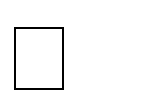 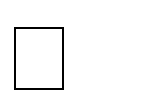 моментов (решение задач сопряжено с одновременным выполнением функций по присмотру и уходу за детьми) и организации различных видов детской деятельности (игровой, коммуникативной, познавательно-исследовательской, трудовой, продуктивной и т.п.), а также создание условий для самостоятельной деятельности детей в группе;  непосредственно-образовательная деятельность (не сопряжена с выполнением функций по уходу и присмотру за детьми). Общий объем самостоятельной деятельности детей соответствует требованиям действующего СанПиН 3.7. Особенности традиционных событий, праздников, мероприятий.Традиционные события, праздники, мероприятия - неотъемлемая часть в деятельности дошкольного учреждения. Организация праздников, развлечений, детских творческих дел способствует повышению эффективности воспитательно образовательного процесса, создает комфортные условия для формирования личности каждого ребенка.   Традиции играют большую роль в укреплении дружеских отношений, оказывают большую помощь в воспитании детей. Традиции, в которых дети принимают непосредственное участие все вместе и с воспитателем, и с родителями, прочно откладываются в детской памяти и уже неразрывно связаны с детством, с воспоминанием о детском саде, как о родном общем доме, где каждый ребенок любим и уважаем.   Федеральный календарный план воспитательной работы ФОП ДО п.36  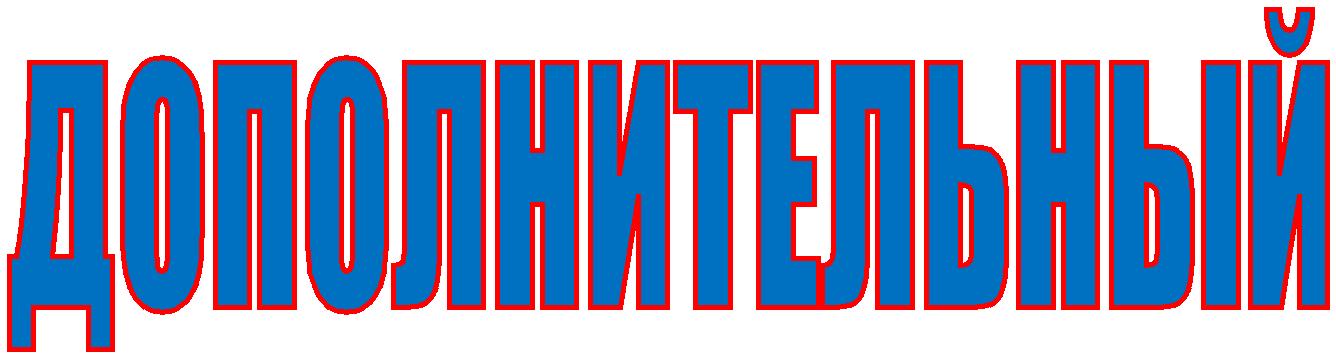 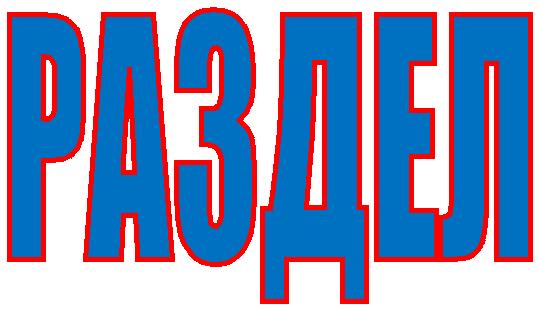 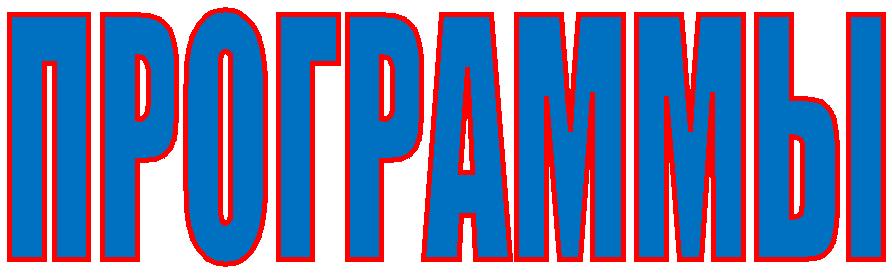 Дополнительный раздел включает текст  краткой презентации, ориентированный                     на родителей (законных представителей)Образовательная программа Муниципального бюджетного дошкольного образовательного учреждения «Солнышко» составлена в соответствии с:Законом Российской Федерации от 29.12.2012 № 273 – ФЗ «Об образовании в Российской Федерации», с Федеральным государственным образовательным стандартом приказ МОиН РФ № 1155 от 17.10.2013г.Федеральным законом от 24.09.2022 №371-ФЗ «О внесении изменений в Федеральный закон «Об образовании в Российской Федерации»  и статью 1 Федерального закона «Об обязательных требованиях в Российской ФедерацииПрограмма определяет содержание и организацию образовательной деятельности в Муниципальном бюджетном дошкольном образовательном учреждении «Солнышко» (далее по тексту – ДОУ)Программа направлена на развитие самостоятельности, познавательной и коммуникативной активности, социальной уверенности и ценностных ориентаций, определяющих поведение, деятельность и отношение ребенка к миру.Основной структурной единицей ДОУ является группа детей дошкольного возраста. Общее количество групп – 3.общеразвивающей направленности для детей 1,5-3 лет (группа раннего возраста) общеразвивающей направленности для детей 3-5 лет (младше-средняя группа) общеразвивающей направленности для детей для детей 5 – 7 лет (старше-подготовительная группа) Участники образовательной деятельности: дети, родители (законные представители), педагогические работники ДОУ. Образовательная деятельность в ДОУ осуществляется на русском языке. Образовательная деятельность строится на адекватных возрасту формах работы с детьми, при этом основной формой и ведущим видом деятельности является игра. Содержание образовательной деятельности направлено на реализацию задач пяти образовательных областей: социально-коммуникативное, познавательное, речевое, художественно-эстетическое и физическое развитие воспитанников. Конкретное содержание образовательных областей зависит от возрастных и индивидуальных особенностей воспитанников и может реализовываться в различных видах деятельности:В раннем возрасте (1,5 – 3 года):предметная деятельность и игры с составными и динамическими игрушками, экспериментирование с материалами и веществами (песок, вода, тесто и пр.), общение со взрослыми и совместные игры со сверстниками под руководством взрослого, самообслуживание и действия с бытовыми предметами-орудиями (ложка, совок, лопатка и пр.), восприятие смысла музыки, сказок, стихов, рассматривание картинок, двигательная активность, С детьми дошкольного возраста (3 – 8 лет):игровая (включая сюжетно-ролевую игру, игру с правилами и другие виды игры), коммуникативная (общение и взаимодействие со взрослыми и сверстниками), познавательно-исследовательская (исследование объектов окружающего мира и экспериментирование с ними), восприятие художественной литературы и фольклора, самообслуживание и элементарный бытовой труд (в помещении и на улице), конструирование из разного материала (включая конструкторы, модули, бумагу, природный и иной материал), изобразительная (рисование, лепка, аппликация), музыкальная  (восприятие  и  понимание  смысла  музыкальных  произведений, пение, музыкально-ритмические движения, игры на музыкальных инструментах),двигательная (овладение основными движениями)Система оценки образовательной деятельности, предусмотренная Программой, включает оценивание качества условий образовательной деятельности, а именно психолого-педагогические условия и предметно-развивающая среда.Программой не предусмотрено оценивание качества образовательной деятельности на основе достижения детьми планируемых результатов освоения Программы.Программой предусмотрена система мониторинга динамики развития детей, динамики их образовательных достижений, основанная на методе наблюдения,включающая педагогическую диагностику, связанную с оценкой эффективности педагогических действий с целью их дальнейшей оптимизации.Так же оценка качества образовательной деятельности по Программе включает: оценку родителями - проведение анкетирование родителей об организации деятельности ДОУ.Обязательная часть Программы реализуется в содержании образовательной деятельности в соответствии с направлениями развития ребёнка, представленными в пяти образовательных областях ФОП ДОЧасть Программы, формируемая участниками образовательных отношений, реализуется посредством парциальных программ:«Старт». Программа и программные требования. Л.В. Яковлева (физическое развитие); «Цветные ладошки». Программа и программное содержание. И.А. Лыкова (художественно – эстетическое развитие) «Основы безопасности детей дошкольного возраста». Программа безопасности жизнедеятельности детей старшего дошкольного возраста. Р.Б. Стеркина (социально – коммуникативное развитие). «Юный эколог». Программа экологического воспитания дошкольников. С.Н. Николаева (познавательное развитие); Реализация задач осуществляется в совместной деятельности педагога и детей, в самостоятельной деятельности детей.Организованная образовательная деятельность с детьми проводится в форме образовательных ситуаций. Образовательная деятельность носит интегративный, проблемно-игровой характер, предполагают познавательное общение воспитателя и детей, самостоятельность детей и личностно-ориентированный подход педагога.Детская инициатива проявляется в свободной самостоятельной деятельности детей по выбору и интересам. На самостоятельную деятельность детей 2-7 лет (игры, подготовка к образовательной деятельности, личная гигиена) в режиме дня отводиться не менее 3-4 часов.Основными направлениями взаимодействия с семьёй являются:изучение потребностей родителей в образовательных услугах (для определения перспектив развития детского сада, содержания работы и форм организации). С этой целью проводится анкетирование, социологические исследования, опросы; просвещение родителей с целью повышения их правовой и педагогической культуры. Для семей, воспитывающих детей, не посещающих образовательное учреждение в дошкольном учреждении работает консультативный пункт.В соответствие с требованиями СанПиН примерный режим дня скорректирован с учётом тёплого и холодного периода.Одним из путей повышения качества дошкольного образования является сетевое взаимодействие с социальными партнёрами.Материально-техническое оснащение ДОУ соответствует санитарно-эпидемиологическим правилам и нормам, соответствует правилам пожарной безопасности и способствует качественной реализации Программы.Режим работы ДОУ – пятидневный, с 10,5-часовым пребыванием детей. В летний период времени режим в детском саду несколько изменяется. Увеличивается время пребывания ребенка на свежем воздухе.4. Учебный план МБДОУ №24Муниципальное бюджетное дошкольное образовательное учреждение №24 «Солнышко»  п.КаменномостскогоПРИНИЯТО на заседании                               УТВЕРЖДАЮПедагогического совета                                   заведующая МБДОУ №24 Протокол от_______20___г. №___               ____________/М.В.Исакова/                                                                            Приказ от______20__г. №____Учебный план на 2023- 20   гг.Пояснительная записка к учебному плану.При составлении учебного плана по реализации основной общеобразовательной программы дошкольного образования Муниципального автономного дошкольного образовательного учреждения №24 «Солнышко» учитывались следующие нормативно-правовые документы:       Цель:создание благоприятных условий для полноценного проживания ребенком дошкольного детства, формирование основ базовой культуры личности, всестороннее развитие психических и физических качеств в соответствии с возрастными и индивидуальными особенностями, подготовка ребенка к жизни в современном обществеЗадачи:создать в группах атмосферу доброжелательного отношения ко всем воспитанникам, что позволит растить их общительными, добрыми, любознательными, инициативными, стремящимися к самостоятельности и т ворчеству: использовать разнообразные виды детской деятельности; их интеграцию в целях повышения эффективности образовательного процесса:использовать вариативность образовательною материала, позволяющего развивать творчество в соответствии с интересами и наклонностями каждого ребенка;обеспечивать всестороннее развитие ребенка в процессе воспитания и обучения;обеспечить участие семьи в жизни групп детского сада и дошкольного учреждения в целом; соблюдать преемственности в работе детского сада и начальной школы, исключающей умственные и физические перегрузки в содержании образования ребенка дошкольного возраста. структуре учебного плана выделяется основная и вариативная части. Основная часть обеспечивает выполнение обязательной части Программы. Вариативная часть сформирована с учетом реализации таких направлений как: познавательно – речевое направление, художественно-эстетическое направление; физкультурно - оздоровительное направление развития детей. Организация деятельности взрослых и детей по реализации и освоению Программы осуществляется в двух основных моделях организации образовательного процесса – совместной деятельности взрослого и детей и самостоятельной деятельности детей.Решение образовательных задач в рамках первой модели – совместной деятельности взрослого и детей - осуществляется как в виде непосредственно образовательной деятельности, так и в виде образовательной деятельности, осуществляемой в ходе режимных моментов.Непосредственно образовательная деятельность реализуется через организацию различных видов детской деятельности (игровой, двигательной, познавательно-исследовательской, коммуникативной, продуктивной, музыкально-художественной, трудовой, а также чтения художественной литературы) или их интеграцию с использованием разнообразных форм и методов работы, выбор которых осуществляется педагогами самостоятельно в зависимости от контингента детей, уровня освоения Программы и решения конкретных образовательных задач.Во всех возрастных группах организация непосредственной образовательной деятельности строится в соответствии с СанПиН 2.4.1.3049-13, п. 11. «Требования к приёму детей в дошкольные организации, режиму дня и учебным занятиям».В соответствии с СанПиН 2.4.1.3049-13 п. 12. – занятия физкультурно – оздоровительного и эстетического цикла во всех возрастных группах занимают не менее 50% общего времени занятий; в соответствии с п. 11.13. занятия, требующие повышенной познавательной активности и умственного напряжения, проводятся в первую половину дня с учетом дней наиболее высокой трудоспособности.МБДОУ  реализует основную общеобразовательную программу дошкольного образования во всех группах общеразвивающей направленности.Мероприятия физкультурно-оздоровительного цикла предусматривают закаливающие, оздоровительные, профилактические мероприятия, оптимальный двигательный режим по каждой возрастной группе.Непосредственно образовательная деятельность по физической культуре детей в возрасте от 3 до 7 лет организуется 3 раза в неделю: 2 раза в неделю в группе, один раз в неделю на открытом воздухе, на спортивной площадке. Мероприятия по профилактике речевых нарушений включают ежедневное проведение артикуляционной гимнастики, пальчиковую гимнастику, дыхательную гимнастику, игры и игровые упражнения на развитие слухового внимания.В подготовительных группах работа с детьми по обучению грамоте являются частью занятий по развитию речи.В течение недели января ежегодно Программа реализуется в каникулярном режиме (только по направлениям физического и художественно-эстетического развития детей.                                                        Учебный планпо реализации задач основной общеобразовательной программы дошкольного образованиягруппа общеразвивающей направленности с 1,5 до 3-х лет Непосредственно	образовательная    деятельность    в    группах    общеразвивающей  направленности с 1,5 до 3 лет  .Образовательная деятельность в ходе режимных моментовгруппы общеразвивающей направленности с 3-х до 5 лет 1.  группа общеразвивающей направленности с 5-ти до 7-ми лет4.1 Годовой календарный график МБДОУ №24 «Солнышко»ГОДОВОЙ КАЛЕНДАРНЫЙ УЧЕБНЫЙ ГРАФИКна 2023-20   учебный годВ связи с началом учебного года утвердить план-график работыМБДОУ №24 «Солнышко» на 2023-20Продолжительность каникул в течение учебного года 20 календарных днейДОУ работает по графику: пятидневной рабочей неделиОрганизация образовательного процесса в Учреждении осуществляется в соответствии с ФОП ДО, включая дополнительное образование, согласно СанПиН 2 4 1.3049-13, которые регламентируются учебным планом и составляют:в группе раннего возраста (от 1,5 до 3 лет) - I час 30 мин., продолжительность непрерывной непосредственно образовательной деятельности не более 10 минут;в младше-средней группе (от 3 до 5 лет) - 3 часа 20 мин., продолжительность непрерывной непосредственно образовательной деятельности не более 20 минут;в старше-подготовительной группе (от 5 до 7 лет) - непосредственная образовательная деятельность составляет 7 часов в неделю, продолжительность непрерывной непосредственно образовательной деятельности не более 30 минут. Максимально допустимый объём образовательной нагрузки в первой половине дня не превышает 1,5 часа; во второй половине дня не более 30 минут в день.Количество непосредственно образовательной деятельности (игр-занятий, ООД) по каждому направлению в каждой возрастной группе Группа общеразвивающей направленности раннего возраста (от 1,5 до 3 лет)Группа общеразвивающей направленности младше-средняя (от 3 до 5 лет)Старше-подготовительная (от 5 до 7 лет)Образовательная деятельность в ходе режимных моментов4.2.Примерное  распределение режимных моментов в течение дня в соответствии с возрастомПримерное распределение режимных моментов в течение дня в соответствии с возрастом в тёплый период (апрель – октябрь)Примерное распределение режимных моментов в течение дня в соответствии с возрастом в холодный период (ноябрь – март)Муниципальное бюджетное дошкольное образовательное учреждение  №24 «СолнышкоПАРЦИАЛЬНАЯ ПРОГРАММА                            ПО НАЦИОНАЛЬНО-РЕГИОНАЛЬНОМУ КОМПОНЕНТУ«МОЙ РОДНОЙ КРАЙ  - АДЫГЕЯ»Содержание парциальной программы по национально – региональному компоненту «Мой родной край -Адыгея»муниципального бюджетного дошкольного образовательного учреждения №24 «Солнышко»I Целевой раздел1.1. ВведениеЛюбовь маленького ребенка-дошкольника к Родине начинается с отношения к самым близким людям – отцу, матери, дедушке, бабушке, с любви к своему дому, улице, на которой он живет, детскому саду, поселку. Знание о той земле, на которой ты живешь – нужная, первоочередная задача. Со знаний о малой Родине и любви к ней начинается любовь к своей Отчизне.Известно, дошкольный возраст – важнейший период становления личности, когда закладываются предпосылки	гражданских качеств,развиваются представления детей о человеке, обществе и культуре.Выбор темы обусловлен пониманием педагогами и родителями значимости этой проблемы с одной стороны, и недостаточным уровнем знаний детей о родном крае с другой. Ознакомление с окружающим миром осуществляется через традиции своей социокультурной среды – местные историко-культурные, национальные, географические, климатические особенности региона. При этом очень важно привить детям чувство любви к природным и культурным ценностям родного края, ибо	именно	на	этой	основе	воспитывается патриотизм, чувство привязанности к своей малой и большой Родине.1.2. Пояснительная запискаВ соответствии с утверждением и введением в действие с 1 января 2014г. – Федерального государственного стандарта дошкольного образования, утв. приказом Минобрнауки России от 17.10.2013 № 1155 изменяется форма и структура Образовательной программы ДОУ. В соответствии с ФГОС основная общеобразовательная программа дошкольного учреждения состоит из двух частей – обязательной и части, формируемой участникам. Среди направленной образовательной программы  дошкольного учреждения важное место занимает региональный компонент. Региональный компонент – это часть содержания предметов базисного плана, включающих материалы о регионе. Национально-региональный компонент (родная природа, культурное наследие — памятники архитектуры, искусства, декоративно-прикладного искусства, художественно-ремесленные традиции, язык, обряды, фольклор, народные игры и др.) в дошкольном бразовании помогает детям ощутить и сознать свою принадлежность к своей «Малой Родине», к своему дому, воспринимая всю полноту ближайшего окружения, усваивая при этом общечеловеческие и национальные ценности в духовном, материальном и морально-эстетическом плане.  Дошкольный возраст – важнейший период становления личности, в течение которого формируются предпосылки гражданских качеств, представление о человеке, обществе, культуре.Задача современного дошкольного образования — заложить нравственные основы в детях, которые сделают их более устойчивыми к нежелательному влиянию, посеять и взрастить в детской душе семена любви к родному дому, к истории родного края, созданной трудом родных и близких людей, тех, кого зовут соотечественниками.   Необходимо вести работу по формированию у ребенка чувства любви к Родине, воспитания у него эмоционально-положительного отношения к тем местам, где он родился и живет; развивать умение видеть и понимать красоту окружающей жизни; желание узнать больше об особенностях природы и истории родного края. И поэтому реализация регионального компонента является важнейшей составляющей современного образования.  Практика показывает, что краеведение имеет большое значение в воспитании патриотических чувств дошкольников, в развитии их интеллектуального и творческого потенциала, в расширении кругозора. Коллектив детского сада определил, что, именно внедрение регионального компонента, то есть, такого направления как «Краеведение», будет определять содержание вариативной части Образовательной программы ДОУ, формируемой участниками образовательного процесса. Актуальность разработки и включения данного направления в воспитательно-образовательный процесс ДОУ заключается в том, что в период обновления дошкольного образования, значительно возрастает роль народной культуры как источника развития творческого потенциала детей и взрослых, их нравственно-патриотического воспитания.В «Концепции модернизации российского образования» отмечена большая роль регионального компонента, позволяющего «обеспечить историческую преемственность поколений, сохранение, распространение и развитие национальной культуры, воспитать патриотов России, граждан, обладающих высокой толерантностью». Дошкольный период является благоприятным для погружения ребенка в истоки региональной культуры, включения его в углубленное человекознание, для пробуждения в нем потребности в познании окружающих условий, общего для всех жизненного пространства, для интегрированного усвоения местных историко – культурных и климатических особенностей, конкретных традиций, национальных, географических и регионально – культурных особенностей своей социальной среды.Данная парциальная образовательная Программа «Мой	родной край - Адыгея» (далее – Программа) разработана	в	соответствии с нормативно-правовыми документами дошкольного образования определяемым федеральным законодательством, с учётом региональных, национальных     и     этнокультурных особенностей	округа; с учётом географического     положения	 округа, экологической     ситуацией, сложившейся на его территории, а также этнической структуры населения. Содержание образования должно быть также ориентировано на:1) содействие овладению	знаниями, умениями	и навыками, обеспечивающими безопасность жизни и трудовой деятельности в местных условиях;2) формирование	экологического восприятия мира, навыков и умений экологического взаимодействия с ним;3) формирование	любви к природе Адыгеи, знания её истории, уважения к национальным и культурным традициям народов, её населяющих.Программа предназначена для изучения основ краеведения и является национально-региональным компонентом. Богатейший материал о республике позволит нынешним дошкольникам расширить свой кругозор и с любовью относится ко всему, что их окружает. Программа направлена на расширение познавательной сферы детей: знакомство с фольклором, играми, традициями и обычаями адыгов. Приобщение детей разных национальностей, живущих вАдыгее, к культуре коренных жителей станет одним из источников духовного обогащения. Посредством реализации данной	Программы обеспечивается	историческая преемственность поколений, сохраняются и развиваются национальные культуры, согласно этнического состава групп.Программа рекомендуется для работы с детьми от 2 до 7 лет.1.3. Цели и задачи.Целью программы является формирование целостных представлений о родном крае через различные виды детской деятельности.Цель реализуется через решение следующих задач:осуществлять ознакомление дошкольников с историческим, географическим, природно - экологическим своеобразием и климатическими особенностями родного края осуществлять ознакомление дошкольников с бытом, трудом, культурой коренных народов;инициировать к познанию традиций народов Адыгеи через народное творчество и фольклор, произведения мастеров народных промыслов;развивать умения использовать полученные знания самостоятельно в разных видах деятельности;воспитывать любовь, бережное отношение к родному краю, природе; воспитывать уважение, патриотизм и чувство гордости к землякам, прославившим родной край.1.4. Принципы и подходы к формированию Программы:- учёт возрастных особенностей дошкольников;- последовательность в воспитании и образовании дошкольников (система работы); - взаимодействие семьи, ДОУ, и социума в условиях организованной среды;- взаимосвязь образовательной деятельности, воспитания и творчества детей; - использование опыта прошлых поколений, традиций региона.1.5. Целевые ориентиры освоения Программы: У ребёнка:― сформирован интерес к культурному наследию региона;― сформировано бережное отношение к дому, городу, к родному краю, к родной стране; ― проявляется интерес к природным явлениям родного края, формируется доброе отношение к природным объектам нашего окружающего мира;--проявляется интерес к быту, культуре и традициям коренных жителей нашего региона― сформировано чувство гордости за своих родителей и людей, живущих в нашем посёлке, крае.1.6. Планируемый результат.Целевые ориентирыРезультаты освоения Программы представлены в виде целевых ориентиров дошкольного образования и представляют собой возрастные характеристики возможных достижений ребёнка.К концу учебного года дети среднего дошкольного возраста ( от 3 до 5 лет) должны знать:название посёлка, столицы Адыгеи, республики; названия улиц посёлкаа;о животных, живущих на территории Адыгеи о птицах, обитающих на территории Адыгеио видах рыб ; о насекомых;правила поведения в природе (не мусорить, ходить по тропинкам, не шуметь, зимой подкармливать птиц и т.д.).о сезонных изменениях в природе.названия деревьев , цветущие растения;ягоды и грибы.Иметь представление:о символике (гербе, флаге) республики.об устном народном творчестве Адыгеи и о АдыгееК концу года дети старшего дошкольного возраста (дети 5 -7 лет) должны знать:название столицы Адыгеи , улиц посёлка, достопримечательностей посёлкасимволику Адыгеи; о животных, живущих на территории Адыгеио птицах, обитающих на территории республикио видах рыбягод и грибов о полезных ископаемых Адыгеио насекомых названия народов Адыгеиоб одежде народов Адыгеи;о национальных видах деятельности народов Адыгеиназвания деревьев цветущие растенияАдыгеи;о сезонных изменениях в природеправила поведения в природе Иметь представление:об устном народном творчестве Адыгеи и о Адыгеео писателях Адыгеи и их творчествеII Содержательный раздел2.1. Содержание образовательной деятельности по реализации ПрограммыУсловно содержание знаний о родном крае разделено на следующие тематические блоки: I блок: «Моя Родина – моя Адыгея»• Моя семья. • Мой посёлок. • Мой край.• Символика.II блок: «Природа края»• Географическое положение. • Климатические условия.• Флора и фауна края. Красная книга Адыгеи. • Природные ископаемые.III блок: «Жители Адыгеи»• Коренные жители• Быт, культура и традиции коренных жителей.•Жители современной Адыгеи.Усвоение детьми такого рода знаний уже на дошкольной ступени будет способствовать не только формированию представлений о целостной «картине мира», но и поможет овладеть	«культурологическим	видением»,	проникнуть	в скрытую сущность многих явлений, понять диалектику исторических событий.2.2. Взаимодействие с семьёй.Известно,	что	ни	одну	образовательную задачу,	нельзя успешно	решить без плодотворного контакта с семьёй и полного взаимопонимания между педагогом и родителями.Формы взаимодействия с семьей:-привлечение к образовательной деятельности; -использование предметов информационного банка (библиотека, фонотека, видеотека); - досуги, развлечения и праздники;- экскурсии;-педагогическое «окно» (повышение грамотности родителей);-информационные стенды в экологической зоне и группах ДОУ; -родительские собрания;-участие в тематических выставках; -совместные экологические проекты; 2.3.Взаимодействие с социумомВ реализации Программы с использованием сетевой формы наряду с организациями, осуществляющими образовательную деятельность, участвуют	научные, медицинские, культурные и иные организации, обладающие ресурсами, необходимыми	для	осуществления	видов	учебной	деятельности, предусмотренных образовательной программой ДОУ.Социальное партнёрство представлено на ВИЗИТНОЙ КАРТОЧКЕ ДОУ.Организация социокультурной связи между детским садом и этими учреждениями позволяет использовать максимум возможностей для развития интересов детей и их индивидуальных возможностей, решать многие образовательные задачи, тем самым, повышая качество образовательных услуг и уровень реализации образовательных стандартов дошкольного образования III Организационный раздел.3.1. Условия реализации Программы3.2. Материально-техническое обеспечение ПрограммыВ ДОУ созданы необходимые условия для осуществления образовательного процесса с детьми дошкольного возраста.Материально-техническое оснащение и оборудование в детском садусоответствует санитарным нормам, педагогическим требованиям, современному уровню образования.3.3. Организация предметно - развивающей средыВ ДОУ создано пространство, которое используется в воспитательно – образовательных	и	оздоровительных	целях,	через	различные	виды детской деятельности, что     позволяет	детям     развиваться,	знакомит с миром прекрасного, является источником знаний и опыта. Это открытая, живая система, постоянно изменяющаяся в процессе роста детей. При организации развивающей предметно-пространственной среды в рамках реализации Программы соблюдаются следующие принципы:- насыщенность; - вариативность;- доступность среды; - безопасность среды.Реализация национально-регионального компонентана музыкальных занятиях в дошкольных образовательных учрежденияхРекомендации по реализации национально-регионального компонента на музыкальных занятиях в дошкольных образовательных учрежденияхМузыкальное воспитание в дошкольных образовательных учреждениях является частью единого воспитательного процесса, предусматривающего всестороннее развитие личности ребенка. В настоящее время в детских образовательных учреждениях республики накоплен большой опыт в образовании и воспитании детей дошкольного возраста. Однако существующие учебные программы, которыми руководствуются педагоги, недостаточно отражают национальные особенности в музыкально-художественном воспитании детей. В этой связи появилась необходимость в создании данных рекомендаций, предусматривающих включение в учебно-воспитательный процесс детских образовательных учреждений Адыгеи изучение национально-регионального компонента по музыке.Настоящие разработки рекомендуются для интеграции в разделе «Музыкальное воспитание» типовой программы для ДОУ «Программа воспитания и обучения в детском саду» под редакцией В.А. Васильевой. Они составлены с целью оказания методической помощи воспитателям, музыкальным руководителям в использовании национально-регионального компонента на музыкальных занятиях из расчета 10-15% учебного времени в сетке часов занятий.Рекомендации представляют собой специально подобранный музыкальный материал для всех возрастных групп с учетом исполнительских возможностей детей. Для каждой возрастной группы определен (поквартально) дополнительный репертуар с учетом национально-регионального компонента по всем видам музыкальной деятельности: слушание музыки, пение, музыкально-ритмические движения, игра на детских музыкальных инструментах, музыкально-дидактические игры.Музыкальный материал, представленный в методических разработках, является примерным, и поэтому каждый педагог имеет право по своему усмотрению внести коррективы в репертуарный список музыкальных произведений, исходя из конкретных условий работы и возможностей данного ДОУ.Рекомендуемый музыкальный материал на адыгейском языке может быть использован в русскоязычных группах по мере овладения адыгейским языком детьми в каждой возрастной группе. Предлагаемый музыкальный материал рекомендуется использовать на музыкальных занятиях, праздниках, и во время прогулок.Использование национально-регионального компонента на музыкальных занятиях имеет важное значение для приобщения детей к национальным музыкальным традициям, особенностям музыкального языка своего народа, к многообразному миру музыкального искусства Адыгеи.Музыкальный материал для каждой возрастной группы по всем видам деятельности представлен в методических рекомендациях в 2-х вариантах:1-й вариант предназначен для всех типов ДОУ,2-й вариант - для русскоязычных ДОУ.Цели, задачи, стоящие перед педагогом в изучении национально-регионального компонента, и объем знаний, которым должны овладеть дети к концу учебного года, идентичны как в национальных, так и в русскоязычных группах, поэтому мы их не дублируем в варианте для русскоязычных групп.(для русскоязычных групп)Примерное планирование музыкального репертуараМладшая группа (от 3-4 лет)Средняя группа (4 – 5 лет)Старшая группа (5 – 6 лет)Подготовительная группа (6 – 7 лет)Рекомендуемая литератураАнзароков Ч. Моя звезда. Сборник песен. Майкоп, 1991. Анзароков В. М. Вестник счастья. Песни, романсы, хоры. Майкоп, 1995.Атаманенко И. Г., Бесиджев М. А., Полянский А. К. Умар Тхабисимов. Страницы жизни и творчества. Майкоп, 1988.Бесиджев М. А. Желание сердца. Песни. Майкоп, 1992.Бешкок М. М., Ногайцева Л. Г. Адыгейский народный танец. Майкоп, 1982.Бешкок М. М. Адыгейский фольклорный танец. Майкоп, 1990.Дауров А. А. Умар Тхабисимов. 1981.Джандар М. А. Песня в семейных обрядах адыгов. Майкоп, 1991.8.Джигунова М. З. Учебное пособие по музыке. Майкоп, 1991.9. Джигунова М. З. Хрестоматия по музыке для детских общеобразовательных учреждений и начальных классов. Майкоп, 2003.11. Джигунова М. З. Государственные символы Российской Федерации и Республики Адыгея: Герб, Гимн, Флаг. Учебное пособие для образовательных учреждений. Майкоп, 2006. 12. Натхо Д. И. Прекрасен мой мир. Сборник песен. Майкоп, 1979. 13. Нехай А. К. Песни птиц. Сборник песен. Майкоп, 1991.14. Петрусенко И. А. Гиса Чич. Страницы жизни и музыкального творчества. Майкоп, 1999. 15. Самогова Г. А. У адыгов обычай такой. Сборник песен. Майкоп, 1988.16. Самогова Г. А. Песенка весёлого дождя. Сборник детских песен. Майкоп, 1991.17. Сиюхов Р. Х. Ты – мое счастье. Песни, танцы. Майкоп, 1994. 18. Соколова А. Н. Пхачич – адыгейские трещотки. Майкоп, 1992. 19. Соколова А. Н., Есипова И. Ф. Тематический материал для проведения уроков по адыгейской музыкальной культуре. Майкоп, 2005. 20. Соколова А. Н. Играет Ким Тлецерук. Майкоп, 2004. 21. Туко К. С., Туко А. К. Умар Тхабисимов – звучащая эпоха. Майкоп, 2004. 22. Тхабисимов У. Х. Песнь моя – Родина. Сборник песен. Майкоп, 1989. 23. Шеожева Р. З. Песни. Майкоп, 1991.24. Шу Ш. С. О хоровом музыкальном творчестве адыгов. Майкоп, 1992. 25. Чирг Ю. М. Белый мой голубь. Сборник песен. Майкоп, 1996. 26. Чич Г. К. Наша земля. Песни, баллады, хоры. Майкоп, 1993. 27. Шу Ш. С. Адыгейские народные инструменты // Культура и быт адыгов. Вып. 1. Майкоп, 1976. 28.Чермит К. Д., Коблев Я. К., Куприенко Н. К. Физические упражнения и игры адыгов. Майкоп, 1990.29.Чирг Ю. М. Песня – спутник жизни. Майкоп, 2005.Рекомендации подготовила: М.З Джигунова, зав. кабинетом музыки и МХК, старший методист АРИПКРеализациянационально-регионального компонентана занятиях по художественной литературе ифизическому воспитаниюв дошкольных образовательных учрежденияхХудожественная литератураВсе детские образовательные учреждения республики работают по программе Васильевой М.А. «Программа воспитания и обучения в детском саду». - М. 2005. Однако эта программа не предусматривает национально-региональный компонент, что затрудняет работу воспитателей ДОУ.Поэтому с целью оказания методической помощи дошкольным образовательным учреждениям по использованию национально-регионального компонента в учебном процессе разработаны настоящие рекомендации. Они предусматривают ознакомление детей с устным народным творчеством, с произведениями поэтов и писателей Республики Адыгея с национальными культурами традициями и обычаями адыгов. Ниже даются материалы для использования на занятиях по художественной литературе.Физическое воспитаниеНародные игры являются неотъемлемой частью всестороннего развития и воспитания ребёнка на занятиях по физическому воспитанию.У разных народов Северного Кавказа, в том числе и у адыгов, игры имеют давнюю историю. У адыгов в прошлом ни одно событие общественного значения не проходило без игр и спортивных состязаний.В традиционном представлении адыгов каждый человек должен владеть всеми видами народных игр и быть готовым к состязанию в любом соревновании.Предлагаемые нами игры рассчитаны на детей разного возраста. Они  направлены на развитие координации движений, мышления, двигательных навыков, помогут приобщить детей дошкольного и младшего школьного возраста к национальным играм. Использованная литература1. Чермит К.Д., Коблев Я.К., Куприна Н.К. Физические упражнения и игры адыгов. – Майкоп, 1990.2. Ашхамафов К.И. Народные средства адыгов в современной системе физичес-кого воспитания детей и учащихся. – Майкоп, 1992.Рекомендации составили: С.Х. Хут. методист учебно-методического кабинета дошкольного образования АРИПК; С.З. Шаова– зав. МДОУ №9 г. МайкопаЧисленность педагогического6 человекперсоналавысшее67 -   %среднее специальное 33-   %аттестованы на соответствие100 -    %занимаемой должностиГруппыВозрастКоличество детейГруппа общеразвивающей направленностиГруппа общеразвивающей направленностиГруппа общеразвивающей направленности1,5 – 3Группа общеразвивающей направленностиГруппа общеразвивающей направленностиГруппа общеразвивающей направленности3 – 5Группа общеразвивающей направленностиГруппа общеразвивающей направленностиГруппа общеразвивающей направленности5 – 7ИтогоФормы образовательной деятельностиФормы образовательной деятельностиФормы образовательной деятельностиФормы образовательной деятельностиНепосредственно образовательнаяНепосредственно образовательнаяРежимные моментыРежимные моментыРежимные моментыСамостоятельнаяСамостоятельнаядеятельностьдеятельностьдеятельность детейдеятельность детейФормы организации детейФормы организации детейФормы организации детейИндивидуальные, подгрупповые,Индивидуальные, подгрупповые,Индивидуальные, подгрупповые,Индивидуальные, подгрупповые,Индивидуальные, подгрупповые,Индивидуальные,групповыегрупповыегрупповыеподгрупповые―Наблюдения―Совместные действияСовместные действия―Создание―Беседа―НаблюденияНаблюдениясоответствующей―Чтение―Беседапредметно-―Просмотр и анализ―Чтениеразвивающей среды.мультфильмов, видеофильмов,―Рассматривание―Совместная сотелепередач―Играсверстниками игра―Экспериментирование.―Проектная деятельность―Индивидуальная игра.―Проблемная ситуация―Просмотр и анализ―  Совместная с воспитателем игра―  Совместная с воспитателем играмультфильмов,―Совместная со сверстникамивидеофильмов, телепередач.игра―Ситуативный разговор с―Индивидуальная иградетьми―Праздник―Педагогическая ситуация―Экскурсия―Ситуация морального выбора―Ситуация морального выбора―Проектная деятельность―Проектная деятельность―Интегративная деятельность―Интегративная деятельность.―Дежурство―ЭкскурсияПрограммное обеспечение Методическое обеспечение Инновационная программа дошкольного образования «От рождения до школы» под ред. Н.Е.Вераксы, Т.С.Комаровой, М.А.Васильевой. 	М.- Мозаика-Синтез, 2022 В.И.Петрова, Т.Д.Стульник. Этические беседы с детьми 4-7 лет. Нравственное воспитание в детском саду. Пособие для педагогов и методистов. – М.: Мозаика Синтез, 2015 Губанова Н.Ф. Игровая деятельность в детском саду. Программа и методические рекомендации. 	– 	М.: Мозаика-Синтез, 2015 Н.Ф.Губанова. Развитие игровой деятельности. Система работы в первой младшей группе детского сада. – М.: Мозаика Синтез, 2015 Комарова Т.С. Трудовое воспитание в детском саду. – М.: Мозаика-Синтез, 2015 Н.Ф.Губанова Развитие игровой деятельности. Система работы во второй младшей группе детского сада. - М.: Мозаика Синтез, 2015 Р.Б. Стеркина., О.Л. Князева, Н.Н. Авдеева. Основы безопасности детей дошкольного возраста». – М.: Просвещение, 2015 Н.Ф.Губанова. 	Развитие 	игровой 	деятельности. Система работы в средней группе детского сада. - М.: Мозаика Синтез, 2015  «Детская безопасность» Учебно-методическое пособие для педагогов, практическое руководство для родителей. В.А.Шипунова, 2015 Н.Ф.Губанова. 	Развитие 	игровой 	деятельности. Система работы в старшей группе детского сада. – М.: Мозаика Синтез, 2015 «Дорогою 	добра» Концепция 	и 	программа Теплюк. Игры-занятия на прогулке с детьми. Пособие для педагогов ДОУ, 2015 социально-коммуникативного развития и социального воспитания дошкольников. Л.В.Коломийченко, 2015 Развитие игры детей 3-5 лет. Методическое пособие. Под ред. Е.В. Трифоновой, 2015 Борисова. 	Малоподвижные 	игры 	и 	игровые упражнения для детей 3-7 лет. 2015 Р.С.Буре. Социально-нравственное воспитание дошкольников. – М.: Мозаика Синтез, 2015 Подвижные игры на прогулке. Е.А.Бабенкова, Т.М. Параничева, 2015 Л.В.Куцакова. Трудовое воспитание в детском саду. Система работы с детьми 3-7 лет. Пособие для педагогов дошкольных учреждений. – М.: Мозаика Синтез, 2015  Т.Ф.Саулина. Ознакомление дошкольников с правилами дорожного движения. – М.: Мозаика Синтез, 2015 И.Ю.Бордачева. Безопасность на дороге. Плакаты для оформления родительского уголка в ДОУ.  2015 Шорыгина Т.А. Беседы о правилах дорожного движения с детьми 5-8 лет. - М: ТЦ  Сфера, 2014г. Шорыгина Т.А. Беседы об основах безопасности с детьми 5-8 лет. – М.: ТЦ Сфера, 2013г. Шорыгина Т.А. Сказки – подсказки. Безопасные сказки. Беседы с детьми о безопасном поведении дома и на улице. -  М.: ТЦ Сфера,2014г. «Дорогою добра» Занятия для детей 3-5 лет по социально-коммуникативному развитию. Л.В.Коломийченко, Г.И.Чугаева, Л.И.Югова, 2015 «Дорогою добра» Занятия для детей 5-6 лет по социально-коммуникативному развитию. Л.В.Коломийченко, Г.И.Чугаева, Л.И.Югова, 2015 Как воспитать мальчика, чтобы он стал настоящим мужчиной. Б.С.Волков, 2016 О. Л. Князева, М. Д. Маханева. Программа «Приобщение детей к истокам русской народной культуры». Изд.: Детство-Пресс, 2016г. Непосредственно образовательнаяНепосредственно образовательнаяРежимные моментыСамостоятельнаядеятельностьРежимные моментыдеятельность детейдеятельностьдеятельность детейФормы организации детейФормы организации детейИндивидуальные, подгрупповые,Индивидуальные, подгрупповые,Индивидуальные, подгрупповые,Индивидуальные,групповыегрупповыеподгрупповые―беседа после чтения―  ситуация общения в процессе―  ситуация общения в процессе―сюжетно-ролевая игра―рассматриваниережимных моментов―подвижная игра с―игровая ситуация―дидактическая игратекстом―дидактическая игра―  чтение (в том числе на―  чтение (в том числе на―игровое общение―интегративная деятельностьпрогулке)―все виды―чтение―  словесная игра на прогулке―  словесная игра на прогулкесамостоятельной―беседа о прочитанном―наблюдение на прогулкедетской деятельности―игра-драматизация―трудпредполагающие―показ настольного театра―игра на прогулкеобщение со―разучивание стихотворений―ситуативный разговорсверстниками―театрализованная игра―беседа―хороводная игра с―режиссерская игра―беседа после чтенияпением―проектная деятельность―экскурсия―игра-драматизация―интегративная деятельность―интегративная деятельность―чтение наизусть и―решение проблемных ситуаций―разговор с детьмиотгадывание загадок в―разговор с детьми―разучивание стихов, потешекусловиях книжного―создание коллекций―сочинение загадокуголка―игра―проектная деятельность―дидактическая игра―разновозрастное общениеПрограммное обеспечение Методическое обеспечение Инновационная программа дошкольного образования «От рождения до школы» под ред. Н.Е.Вераксы, Т.С.Комаровой, М.А.Васильевой. 	М.- Мозаика-Синтез, 2022Е.Е.Крашенинников. О.Л.Холодова. Развитие познавательных способностей дошкольников. – М.: Мозаика-Синтез. 2015 Дыбина О.В., Поддьяков Н.Н. Ребенок в мире поиска: Программа по организации поисковой деятельности детей дошкольного возраста. ТЦ Сфера, 2013 О.А.Шиян. 	Развитие 	творческого 	мышления. Работаем по сказке. Область «Познавательно-речевое развитие». – М.: Мозаика-Синтез. 2014 Математика в детском саду. Авторская 	программа Новиковой В. П. МозаикаСинтез. 2014 Дыбина О. В. Ознакомление с предметным и социальным окружением. Вторая младшая группа. – М.: Мозаика-Синтез.2014 «Юный 	эколог» Ознакомление дошкольников с миром природы. Авторская программа Николаевой С. Дыбина О. В. Ознакомление с предметным и социальным окружением. Средняя группа. – М.: Мозаика-Синтез.2014 Н. Мозаика-Синтез, 2016 Дыбина О.В. Ознакомление с предметным и социальным окружением. Старшая группа. – М.: Мозаика-Синтез. 2014 Дыбина О.В. Ознакомление с предметным и социальным окружением. Подготовительная к школе группа. – М.: Мозаика-Синтез. 2014 О.А.Соломенникова. Ознакомление с природой в детском саду. Младшая группа. – М.: МозаикаСинтез. 2014 О.А.Соломенникова. Ознакомление с природой. II младшая группа детского сада. – М.: Мозаика-Синтез диск, 2014 О.А.Соломенникова. Ознакомление с природой. Средняя группа. – М.: Мозаика-Синтез. 2014 О.А.Соломенникова. Ознакомление с природой. Старшая группа. – М.: Мозаика-Синтез. диск, 2014 О.А.Соломенникова. Ознакомление с природой. Подготовительная к школе группа. Диск. – М.: Мозаика-Синтез. 2015 Л.В. Куцакова. Конструирование из строительного материала. Средняя группа. – М.: Мозаика-Синтез. 2015 Л.В. Куцакова. Конструирование из строительного материала. Старшая группа. – М.: Мозаика-Синтез. 2015 Л.В. Куцакова. Конструирование из строительного материала. Подготовительная к школе группа. – М.: Мозаика-Синтез.2015 И.А.Помораева, В.А.Позина. Формирование элементарных математических представлений. II младшая группа. – М.: Мозаика-Синтез. 2015 И.А.Помораева, В.А.Позина. Формирование элементарных математических представлений. Средняя группа. – М.: Мозаика-Синтез. 2015 И.А.Помораева, В.А.Позина. Формирование элементарных математических представлений. Старшей группа. – М.: Мозаика-Синтез. 2015 И.А.Помораева, В.А.Позина. Формирование элементарных математических представлений. Подготовительная к школе группа. – М.: МозаикаСинтез. 2015 Веракса. Познавательно-исследовательская деятельность дошкольников. – М.: Мозаика-Синтез. 2015 О.В. Дыбина. Неизведанное рядом. Опыты и эксперименты для дошкольников. - М.: ТЦ Сфера, 2014г. О.В. Дыбина. Творим, изменяем, преобразуем. Игрызанятия для дошкольников. - М.: ТЦ Сфера, 2013г. О.В. Дыбина. Из чего сделаны предметы. Игрызанятия для дошкольников. - М.: ТЦ Сфера, 2014г. Павлова. 	Сборник 	дидактических 	игр 	по ознакомлению детей 4-7 лет с окружающим миром. – М.: Мозаика-Синтез. 2016 Е.А. Алябьева. Тематические дни и недели в детском саду. Планирование и конспекты. - М.: ТЦ Сфера, 2015г. Игры-путешествия 	на 	участке 	детского 	сада. Е.А.Алябьева, 2015 Знай и умей. Игры для детей 3-7 лет. Методическое пособие. О.К.Разумовская В.Н.Матова. «Краеведение в детском саду», Санкт-Петербург. Детство-Пресс, 2014 Красноярск в вопросах и ответах. Городской информационный издательский центр. Красноярск. 2 издание 2015г. Город имен. Е.М.Южакова. Красноярск городские новости, 2013 Улицы 	Красноярска 	рассказывают… 	Инна Ансимова, 2013 Непосредственно образовательнаяНепосредственно образовательнаяРежимные моментыСамостоятельнаядеятельностьРежимные моментыдеятельность детейдеятельностьдеятельность детейФормы организации детейФормы организации детейИндивидуальные, подгрупповые,Индивидуальные, подгрупповые,Индивидуальные, подгрупповые,Индивидуальные,групповыегрупповыеподгрупповые―беседа после чтения―  ситуация общения в процессе―  ситуация общения в процессе―сюжетно-ролевая игра―рассматриваниережимных моментов―подвижная игра с―игровая ситуация―дидактическая игратекстом―дидактическая игра―  чтение (в том числе на―  чтение (в том числе на―игровое общение―интегративная деятельностьпрогулке)―все виды―чтение―  словесная игра на прогулке―  словесная игра на прогулкесамостоятельной―беседа о прочитанном―наблюдение на прогулкедетской деятельности―игра-драматизация―трудпредполагающие―показ настольного театра―игра на прогулкеобщение со―разучивание стихотворений―ситуативный разговорсверстниками―театрализованная игра―беседа―хороводная игра с―режиссерская игра―беседа после чтенияпением―проектная деятельность―экскурсия―игра-драматизация―интегративная деятельность―интегративная деятельность―чтение наизусть и―решение проблемных ситуаций―разговор с детьмиотгадывание загадок в―разговор с детьми―разучивание стихов, потешекусловиях книжного―создание коллекций―сочинение загадокуголка―игра―проектная деятельность―дидактическая игра―разновозрастное общениеПрограммное обеспечение Методическое обеспечение Инновационная программа дошкольного образования «От рождения до школы» под ред. Н.Е.Вераксы, Т.С.Комаровой, М.А.Васильевой. 	      М.- Мозаика-Синтез, 2022  О. С. Ушаковой. Развитие речи и творчества дошкольников: Игры, упражнения, конспекты занятий/ под. ред. - М.: ТЦ Сфера, 2015 О.С. Ушакова. Программа развития речи дошкольников. - М.: ТЦ Сфера, 2015 О.С.Ушакова. Закономерности овладения родным языком. Развитие языковых и коммуникативных способностей в дошкольном детстве, М: ТЦ Сфера, 2014 О.С. Ушакова. Программа развития речи дошкольников. - М.: ТЦ Сфера, 2015 Арушанова А.Г., Рычагова Е.С. Игры занятия со звучащим словом. - М: ТЦ Сфера,2013г. О.С. Ушакова. Программа развития речи дошкольников. - М.: ТЦ Сфера, 2015 Арушанова А.Г., Иванькова Р.А., Рычагова Е.С.  Коммуникация. Развивающее общение с детьми: в пяти книгах. Методическое  пособие. - М: ТЦ Сфера,2013-2014гг. О.С. Ушакова. Программа развития речи дошкольников. - М.: ТЦ Сфера, 2015 Ушакова О.С. Придумай слово. Речевые игры и упражнения для дошкольников. - М: ТЦ Сфера,2014г. О.С. Ушакова. Программа развития речи дошкольников. - М.: ТЦ Сфера, 2015 Ушакова О.С. Развитие речи детей 5-7 лет. Методические рекомендации. - М: ТЦ Сфера,2014г. О.С. Ушакова. Программа развития речи дошкольников. - М.: ТЦ Сфера, 2015 Ушакова О.С. Развитие речи детей 3-5 лет. Методические рекомендации. - М: ТЦ Сфера,2014г.  О.С. Ушакова. Программа развития речи дошкольников. - М.: ТЦ Сфера, 2015 Ушакова О.С.  Закономерности овладение родным языком: развитие языковых и коммуникативных способностей в дошкольном детстве. - М: ТЦ Сфера,2014г  О.С. Ушакова. Программа развития речи дошкольников. - М.: ТЦ Сфера, 2015 Ушакова О.С. Развитие речи и творчества дошкольников.  Игры, упражнения,  конспекты занятий. - М: ТЦ Сфера,2014г.  О.С. Ушакова. Программа развития речи дошкольников. - М.: ТЦ Сфера, 2015 Алябьева Е.А. Грамматика для дошколят. Дидактические материалы по развитию речи детей 5-7 лет. - М: ТЦ Сфера, 2014г. Алябьева Е.А. От слова к диалогу. Дидактические материалы по развитию речи детей 5-7. - М: ТЦ Сфера,2014г. Алябьева 	Е.А. 	Учим 	русский 	язык Дидактический материал по развитию речи детей 5-7 лет. - М: ТЦ Сфера,2014г Иванова Н.М. (Наташа Ива) «Дочкисыночки», Красноярск, ООО ИПК «Платина», 2014 Елена Шумкина «Сказка о городе К.» ч.1, ч.2, Красноярск ОАО «ПИК «Офсет», 2015 «Город 	моего 	детства. 	Красноярские писатели детям». – Красноярск, «Sital», 2015 Красноярск в вопросах и ответах. Городской информационный издательский центр. Красноярск. 2 издание 2015г. Непосредственно образовательнаяНепосредственно образовательнаяРежимные моментыСамостоятельнаядеятельностьРежимные моментыдеятельность детейдеятельностьдеятельность детейФормы организации детейФормы организации детейИндивидуальные, подгрупповые,Индивидуальные, подгрупповые,Индивидуальные, подгрупповые,Индивидуальные,групповыегрупповыеподгрупповые―  занятия (рисование, аппликация,―  занятия (рисование, аппликация,―наблюдение―украшение личныххудожественное―рассматривание эстетическипредметовконструирование, лепка)привлекательных объектов―  игры (дидактические,―  игры (дидактические,―изготовление украшений,природыстроительные, сюжетно-декораций, подарков, предметов―игровое упражнениеролевые)для игр―проблемная ситуация―рассматривание―экспериментирование―конструирование из пескаэстетически―рассматривание эстетически―обсуждение (произведенийпривлекательныхпривлекательных объектовискусства, средствобъектов природы,природы, быта, произведенийвыразительности и др.)быта, произведенийискусства―создание коллекций.искусства―игры (дидакт., строительные,―слушание музыки,―самостоятельнаясюжетно-ролевые)сопровождающей проведениеизобразительная―тематические досугирежимных моментовдеятельность.―выставки работ декоративно-―музыкальная подвижная игра―созданиеприкладного искусства,на прогулкесоответствующейрепродукций произведений―концерт-импровизация напредметно-живописипрогулке.развивающей среды―проектная деятельность―создание коллекций―эксперим. со звуками―  музыкально-дид. игра―  музыкально-дид. игра―  разучивание муз. игр и танцев―  разучивание муз. игр и танцев―импровизация.―совместное и индивидуальноемуз. исполнение―музыкальное упражнение―попевка,  распевкаПрограммное обеспечение Методическое обеспечение Инновационная программа дошкольного образования «От рождения до школы» под ред. Н.Е.Вераксы, Т.С.Комаровой, М.А.Васильевой. 	М.- Мозаика-Синтез, 2022  Лыкова И.А. «Изобразительная деятельность: планирование, конспекты занятий, методические рекомендации (младшая, средняя, старшая, подготовительная группы)». – М.: Карапуз-Дидактика, 2015 Лыкова И.А. Парциальная программа художественно-эстетического развития детей 2-7 лет «Цветные ладошки »  - М.:  ООО ИД «Цветной мир», 2015 г.  Т.С.Комарова. Художественное творчество. Система работы во II младшей группе детского сада  Т.С.Комарова. Художественное творчество. Система работы в подготовительной к школе группе детского сада. - М.: Мозаика-Синтез, 2015 Т.С.Комарова. 	Детское 	художественное творчество. - М.: Мозаика-Синтез, 2015 Т.С.Комарова. Изобразительная деятельность в детском саду. Младшая группа. - М.: МозаикаСинтез, 2015 Т.С.Комарова. Изобразительная деятельность в детском саду. Средняя группа. - М.: МозаикаСинтез, 2015 Т.С.Комарова. Изобразительная деятельность в детском саду. Старшая группа. - М.: МозаикаСинтез, 2015 Т.С.Комарова. Изобразительная деятельность в детском саду. Подготовительная к школе группа. - М.: Мозаика-Синтез, 2015 Т.С.Комарова. 	Развитие 	художественных способностей дошкольников. - М.: МозаикаСинтез, 2015 О.А.Соломенникова. Ознакомление детей с народным искусством. Практическая энциклопедия дошкольного работника. Методические рекомендации, конспекты, праздники, диагностика/ диск Т.С.Комарова. Изобразительная деятельность в детском саду. Практическая энциклопедия дошкольного работника. Программа, методические рекомендации, планирование, конспекты, диагностика, интерактивные тесты, статьи об авторе/ диск Ребёнок XXI века. Воспитание культурой. Русская народная культура. Демонстрационный материал. Н.Б.Кутьина. Издательство «Союз художников», СПб., 2013 Музыкальное воспитание в детском саду (2-7 лет). Зацепина М.Б. Мозаика-Синтез. 2015 Режимные моментыСовместная деятельностьСамостоятельнаяСамостоятельнаяпедагога с детьмидеятельность детейдеятельность детейФормы организации детейФормы организации детейФормы организации детейИндивидуальные, подгрупповые,Индивидуальные, подгрупповые,Индивидуальные,Индивидуальные,Индивидуальные,групповыеподгрупповые, групповыеподгрупповыеподгрупповыеФормы работыФормы работы―Игровая беседа с элементами―Игровая беседа с――Во всех видахВо всех видахдвиженийэлементами движенийсамостоятельнойсамостоятельной―Интегративная деятельность―Интегративная деятельностьдеятельности детейдеятельности детей―Утренняя гимнастика―Утренняя гимнастика――Двигательная активность вДвигательная активность в―Совместная деятельность―Совместная деятельностьтечение днятечение днявзрослого и детейвзрослого и детей――ИграИгратематического характератематического характера――Утренняя гимнастикаУтренняя гимнастика―Игра―Игра――СамостоятельныеСамостоятельные―Контрольно-диагностическая―Контрольно-спортивные игры испортивные игры идеятельностьдиагностическаяупражненияупражнения―Экспериментированиедеятельность――Организация спортивныхОрганизация спортивных―Физкультурное занятие―Экспериментированиеуголков с наборомуголков с набором―Спортивные и физкультурные―Физкультурное занятиеоборудования дляоборудования длядосуги―Спортивные идвигательной активностидвигательной активностидосуги―Спортивные идетей в режиме днядетей в режиме дня―Спортивные состязанияфизкультурные досугидетей в режиме днядетей в режиме дня―Спортивные состязанияфизкультурные досуги―Проектная деятельность―Спортивные состязания―Проектная деятельностьПрограммное обеспечение Методическое обеспечение Инновационная программа дошкольного образования «От рождения до школы» под ред. Н.Е.Вераксы, Т.С.Комаровой, М.А.Васильевой. 	М.- Мозаика-Синтез, 2022  Л.И.Пензулаева. Физическая культура в детском саду. Система работы во 2 младшей группе. - М.: Мозайка-Синтез, 2015 Л.И.Пензулаева. Физическая культура в детском саду. Система работы в средней группе. - М.: Мозайка-Синтез, 2015 Л.И.Пензулаева. Физическая культура в детском саду. Система работы в старшей группе. - М.: Мозайка-Синтез, 2015 Л.И.Пензулаева. Физическая культура в детском саду. Система работы в подготовительной к школе группе. - М.: Мозайка-Синтез, 2015 Степаненкова. Сборник Подвижных игр для детей 2-7 лет, - М.: Мозайка-Синтез, 2015 М.М.Борисова. Малоподвижные игры и игровые упражнения для детей 3-7 лет. - М.: Мозайка-Синтез, 2015 Е.А.Алябьева. Игры-путешествия на участке детского сада. – М.: ТЦ Сфера, 2015 И.В.Кравченко, Т.Л.Долгова. Прогулка в детском саду. Старшая и подготовительная к школе группа. Методическое пособие. – М.: Сфера, 2013 С.Н.Теплюк. Игры-занятия на прогулке с малышами. – М.: Мозаика-Синтез, 2015 Е.А.Бабенкова, Т.М.Параничева. Подвижные игры на прогулке. – М.: ТЦ Сфера, 2015 Формы образовательной деятельности вКоличество форм образовательной деятельности и культурныхКоличество форм образовательной деятельности и культурныхКоличество форм образовательной деятельности и культурныхКоличество форм образовательной деятельности и культурныхКоличество форм образовательной деятельности и культурныхрежимных моментахпрактик в неделюпрактик в неделюРаннийСредняяСтаршаяПодготовительнаявозраст,группагруппагруппамладшая гр.Ситуации общения воспитателя сдетьми и накопления положительногоежедневноежедневноежедневноежедневносоциально-эмоционального опытаБеседы и разговоры с детьми по ихежедневноежедневноежедневноежедневноинтересамежедневноежедневноежедневноежедневноинтересамИгровая деятельность, включая сюжетно-ролевую игру с правилами и другие виды игрИгровая деятельность, включая сюжетно-ролевую игру с правилами и другие виды игрИгровая деятельность, включая сюжетно-ролевую игру с правилами и другие виды игрИгровая деятельность, включая сюжетно-ролевую игру с правилами и другие виды игрИгровая деятельность, включая сюжетно-ролевую игру с правилами и другие виды игрИндивидуальные игры с детьми(сюжетно-ролевая, режиссерская, игра-ежедневноежедневно3 раза в неделю3 раза в неделюдраматизация, строительно-ежедневноежедневно3 раза в неделю3 раза в неделюдраматизация, строительно-конструктивные игры)Совместная игра воспитателя и детей(сюжетно-ролевая, режиссерская, игра-2 раза в неделю3 раза в неделю2 раза в неделю2 раза в неделюдраматизация, строительно-2 раза в неделю3 раза в неделю2 раза в неделю2 раза в неделюдраматизация, строительно-конструктивные игры)Детская студия (театрализованные1 раз в 2 недели1 раз в 2 недели1 раз в 2 недели1 раз в 2 неделиигры)1 раз в 2 недели1 раз в 2 недели1 раз в 2 недели1 раз в 2 неделиигры)Досуг здоровья и подвижных игр1 раз в 2 недели1 раз в 2 недели1 раз в 2 недели1 раз в 2 неделиПодвижные игрыежедневноежедневноежедневноежедневноПознавательная и исследовательская деятельностьПознавательная и исследовательская деятельностьПознавательная и исследовательская деятельностьПознавательная и исследовательская деятельностьОпыты, эксперименты, наблюдения (втом числе, экологической1 раз в 2 недели1 раз в 2 недели1 раз в 2 недели1 раз в 2 неделинаправленностиНаблюдения за природой (прогулка)ежедневноежедневноежедневноежедневноФормы творческой активности,обеспечивающей художественно-эстетическое развитие детейМузыкально-театральная гостиная1 раз в 2 недели1 раз в неделю1 раз в неделю1 раз в неделюТворческая мастерская (рисование,лепка, художественный труд по1 раз в неделю1 раз в неделю1 раз в неделю1 раз в неделюинтересам)Чтение литературных произведенийежедневноежедневноежедневноежедневноСамообсуживание и элементарный бытовой трудСамообсуживание и элементарный бытовой трудСамообсуживание и элементарный бытовой трудСамообсуживание и элементарный бытовой трудСамообслуживаниеежедневноежедневноежедневноежедневноТрудовые поручения (индивидуально иежедневноежедневноежедневноежедневноподгруппами)ежедневноежедневноежедневноежедневноподгруппами)Трудовые поручения (общий и1 раз в неделю1 раз в 2 недели1 раз в 2 неделисовместный труд)1 раз в неделю1 раз в 2 недели1 раз в 2 неделиРаспределение времени в течение дняРаспределение времени в течение дняРаспределение времени в течение дняРаспределение времени в течение дняРежимные моментыМладшаяСредняяСтаршаяПодготовительнаягруппагруппагруппагруппаИгры, общение, деятельностьот 10 до 50от 10 до 50от 10 до 50по интересам во времяот 10 до 50от 10 до 50от 10 до 50от 10 до 50 минпо интересам во времяминминминот 10 до 50 минутреннего приемаминминминутреннего приемаСамостоятельные игры в 1 -й20 мин15 мин15 мин15 минполовине дня (до НОД)20 мин15 мин15 мин15 минполовине дня (до НОД)Подготовка к прогулке,от 60 мин до 1от 60 мин доот 60 мин доот 60 мин до 1 ч. 40самостоятельная деятельностьот 60 мин до 1от 60 мин доот 60 мин доот 60 мин до 1 ч. 40самостоятельная деятельностьч.30 мин.1 ч 30 мин.1 ч.40 мин.минна прогулкеч.30 мин.1 ч 30 мин.1 ч.40 мин.минна прогулкеСамостоятельные игры, досуги,общение и деятельность по40 мин30 мин30 мин30 мининтересам во 2-й половине дняПодготовка к прогулке,самостоятельная деятельностьот 40 минот 40 минот 40 минот 40 минна прогулкеИгры перед уходом домойот 15 мин доот 15 мин доот 15 мин доот 15 мин до 50Игры перед уходом домой50 мин50 мин50 мин'мин50 мин50 мин50 мин'минУчастие родителейФормы участияФормы участияФормы участияПериодичностьв жизни ДОУФормы участияФормы участияФормы участиясотрудничествав жизни ДОУсотрудничестваАнкетированиеАнкетированиеАнкетирование2-3 раза в годВ проведенииВ проведенииСоциологический опросСоциологический опросСоциологический опросСоциологический опросПо меремониторинговыхСоциологический опросСоциологический опросСоциологический опросСоциологический опросПо меремониторинговыхнеобходимостимониторинговыхИнтервьюированиеИнтервьюированиеИнтервьюированиенеобходимостиисследованийИнтервьюированиеИнтервьюированиеИнтервьюированиенеобходимостиисследований«Родительская почта»«Родительская почта»«Родительская почта»«Родительская почта»1 раз в кварталПомощьвсозданиисозданиипредметно-ПостоянноВ создании условийразвивающей среды;развивающей среды;развивающей среды;ПостоянноВ создании условийразвивающей среды;развивающей среды;развивающей среды;Оказание помощи в ремонтных работахОказание помощи в ремонтных работахОказание помощи в ремонтных работахОказание помощи в ремонтных работахОказание помощи в ремонтных работахежегодноВ управлении ДОУУчастиев  работев  работеСоветародителей,По плануВ управлении ДОУСовета ДОУ; Педагогических советахСовета ДОУ; Педагогических советахСовета ДОУ; Педагогических советахСовета ДОУ; Педагогических советахСовета ДОУ; Педагогических советахПо плануСовета ДОУ; Педагогических советахСовета ДОУ; Педагогических советахСовета ДОУ; Педагогических советахСовета ДОУ; Педагогических советахСовета ДОУ; Педагогических советахНаглядная информация (стенды, папки-Наглядная информация (стенды, папки-Наглядная информация (стенды, папки-Наглядная информация (стенды, папки-Наглядная информация (стенды, папки-1 раз в кварталпередвижки,передвижки,семейные   исемейные   игрупповые1 раз в кварталпередвижки,передвижки,семейные   исемейные   игрупповыеОбновление постояннофотоальбомы)фотоальбомы)Обновление постояннофотоальбомы)фотоальбомы)В просветительскойВ просветительскойФоторепортажи, стенные газетыФоторепортажи, стенные газетыФоторепортажи, стенные газетыФоторепортажи, стенные газетыФоторепортажи, стенные газеты1 раз в месяцдеятельности,Фоторепортажи, стенные газетыФоторепортажи, стенные газетыФоторепортажи, стенные газетыФоторепортажи, стенные газетыФоторепортажи, стенные газеты1 раз в месяцдеятельности,деятельности,направленной на«Копилка добрых дел», «Мы вместе»;«Копилка добрых дел», «Мы вместе»;«Копилка добрых дел», «Мы вместе»;«Копилка добрых дел», «Мы вместе»;«Копилка добрых дел», «Мы вместе»;По годовому плану«Копилка добрых дел», «Мы вместе»;«Копилка добрых дел», «Мы вместе»;«Копилка добрых дел», «Мы вместе»;«Копилка добрых дел», «Мы вместе»;«Копилка добрых дел», «Мы вместе»;По годовому плануповышениепедагогическойПамятки; брошюры;Памятки; брошюры;Памятки; брошюры;педагогическойкультуры,Консультации,   семинары,   семинары-Консультации,   семинары,   семинары-Консультации,   семинары,   семинары-Консультации,   семинары,   семинары-Консультации,   семинары,   семинары-1 раз в кварталрасширениепрактикумы, конференции;практикумы, конференции;практикумы, конференции;практикумы, конференции;информационногоинформационногоРаспространениеРаспространениеРаспространениеопытасемейногополя родителейРаспространениеРаспространениеРаспространениеопытасемейногополя родителейвоспитания;воспитания;воспитания;воспитания;1 раз в квартал1 раз в кварталРодительские собрания;Родительские собрания;Родительские собрания;Родительские собрания;1 раз в кварталРодительские собрания;Родительские собрания;Родительские собрания;Родительские собрания;Выпуск газеты для родителейВыпуск газеты для родителейВыпуск газеты для родителейВыпуск газеты для родителейВыпуск газеты для родителейВ образовательнойДни открытых дверей.Дни открытых дверей.Дни открытых дверей.Дни открытых дверей.1 раз в годдеятельности,деятельности,Дни здоровья.Дни здоровья.1 раз в кварталнаправленной нанаправленной наНедели творчестваНедели творчестваНедели творчества2 раза в годустановлениеНедели творчестваНедели творчестваНедели творчества2 раза в годустановлениеустановлениеСовместные праздники, развлечения.Совместные праздники, развлечения.Совместные праздники, развлечения.Совместные праздники, развлечения.Совместные праздники, развлечения.По планусотрудничества иСовместные праздники, развлечения.Совместные праздники, развлечения.Совместные праздники, развлечения.Совместные праздники, развлечения.Совместные праздники, развлечения.По планусотрудничества исотрудничества иВстречи с интересными людьмиВстречи с интересными людьмиВстречи с интересными людьмиВстречи с интересными людьмиВстречи с интересными людьмиПо планупартнерскихВстречи с интересными людьмиВстречи с интересными людьмиВстречи с интересными людьмиВстречи с интересными людьмиВстречи с интересными людьмиПо планупартнерскихотношенийУчастиевтворческихтворческихвыставках,Постоянно по годовому плануотношенийПостоянно по годовому планусмотрах-конкурсахсмотрах-конкурсахсмотрах-конкурсахПостоянно по годовому планус целью вовлечениясмотрах-конкурсахсмотрах-конкурсахсмотрах-конкурсахродителей в единоеМероприятияМероприятияс  родителямис  родителямив  рамкахродителей в единоеобразовательноепроектной деятельности.проектной деятельности.проектной деятельности.проектной деятельности.3-5 раз в годпространствоКалендарна я неделя Дата название  праздника (события) и Ранний возраст Младшая группа Средняя группа Старшая группа Подготовительная группа СЕНТЯБРЬ  1 неделя  01.09  01.09 День знаний Адаптация Адаптация Здравствуй, детский сад!  Наш любимый детский сад Скоро в школу СЕНТЯБРЬ  2 неделя  	04.09 	– 08.09 9-10 сентября День города Москвы Главный город нашей страны Две 	столицы  России СЕНТЯБРЬ  2 неделя  	04.09 	– 08.09 Адаптация Адаптация Здравствуй, детский сад! СЕНТЯБРЬ  3 неделя  	11.09 	– 15.09 15.09 Российский день леса 	Прогулка 	в Лес. Деревья.  Прогулка в Лес Леса России СЕНТЯБРЬ  3 неделя  	11.09 	– 15.09 Адаптация Адаптация СЕНТЯБРЬ  4 неделя  	18.09 	– 22.09 21.09 Всемирный день мира Здравствуй, 	детский сад! Давайте познакоми мся Давайте познакомимся Мы дружные ребята 	Я 	и 	мои друзья Я и мои друзья СЕНТЯБРЬ  5 неделя  	25.09 	– 29.09 27.09 День воспитателя и всех дошкольных работников Наши игрушки Я и детский сад. Кто нас одевает, кормит, умывает 	в детском саду? Я и детский сад. Профессии в детском саду Я 	и взрослые 	в детском саду Детский сад — мой второй дом ОКТЯБРЬ 1 неделя  	02.10 	– 06.10 04.10 День 	защиты животных Дикие животные Дикие животные Дикие животные родного края Животный мир России и его охрана Животный мир нашей планеты и его охрана ОКТЯБРЬ 2 неделя  	09.10 	– 13.10 15.10 День собира- ния  осенних  листьев Осень. Деревья Осень. Деревья 	Осень 	и сезонные изменения природы родного края Растительный 	мир нашего региона Разнообразие  растительного мира России ОКТЯБРЬ 3 неделя  	16.10 	– 20.10 16. 10 Всемирный день хлеба Откуда хлеб пришёл Сельские  профессии 20.10 День повара Овощи Овощи 	Дары 	земли: 	Овощи 	и фрукты ОКТЯБРЬ 4 неделя 23.10 – 27.10 Фрукты Фрукты Грибы ягоды Профессии. Труд взрослых Многообразие мира профессий НОЯБРЬ 1 неделя  	30.10 	– 03.11 04.11 День народного единства Мой дом и его части Город 	в котором мы живем Мы живём в России Мой родной край. 	День народного единства Родная страна . День народного единства НОЯБРЬ 10.11  Мир Полезные 2 неделя  	06.11 	– 10.11 Всемирный день науки неживой природы ископаемые россии ископаемые россии 12.11 День синички Птицы Птицы  Птицы нашего региона НОЯБРЬ 3 неделя  	13.11 	– 17.11 16.11 Всемирный день толерантности (терпимости) Народы России 	Народы 	разных стран  	Народы 	разных стран  Одежда Одежда обувь Посуда 	и продукты питания НОЯБРЬ 4 неделя  	20.11 	– 24.11 26.11.23  День матери в России (последнее воскресенье ноября) Моя семья Мама, папа, я - наша дружная семья Моя семья.  Семьяи семейные традиции Семья и семейные традиции россии. матери 	в странах  народов День разных НОЯБРЬ 5 неделя  	27.11 	– 01.12 30.11  Всемирный день домашних животных Домашние животные Домашние  животные и их детёныши Домашние  животные 	и их детёныши Домашние животные . их роль в жизни человека Домашние животные стран разных Декабрь  1 неделя 08.12 Междуна- родный день художника Труд взрослых Труд взрослых. Профессии Труд взрослых. Профессии 09.12  	День 	Героев Отечества Героические профессии Герои Родины нашей ДЕКАБРЬ 2 неделя  	11.12 	– 15.12 12.12 День Конституции Российской Федерации Государстве н-ные символы 	России 	и моего края История страны  моей 13.12.  День 	первых снежинок Зима Зима.   Зима сезонные изменения природы родного края ДЕКАБРЬ 3 неделя 18.12 – 22.12 Новый год стучится в дверь Новый год стучится в дверь Новый год стучится в дверь Новогодние традиции России Новогодние традиции мира Новогодние традиции мира ДЕКАБРЬ 4 неделя  	25.12 	– 29.12 29.12 День пушистой елочки  30.12  	В 	гости елочка В 	гости елочка пришла Все встречают Новый год Все встречают Новый год – дружно Все встречают Новый год – дружно встали в хоровод Все встречают Новый год – дружно встали в хоровод День ёлочных игрушек 31.12 Новый год пришла 	встали 	в хоровод ЯНВАРЬ 1 неделя  	01.01 	– 08.01 выходные ЯНВАРЬ 2 неделя  	08.01 	– 12.01 11.01 Международный 	день спасибо Вежливые слова Учимся говорить вежливые слова В 	мире вежливых слов Королевство этикета 	Этикет 	и 	его история ЯНВАРЬ 3 неделя  	15.01 	– 19.01 19.01 Всемирный день снега Зимние забавы Зимние развлечения Зимние развлечения 	Путешествие 	на 	Север 	( 	Народы Севера, животный и растительный мир)  20.01 День пингвина Животный мир Севера ЯНВАРЬ 4 неделя  	22.01 	– 26.01 27.01 День 	полного снятия блокады Ленинграда Город-герой Ленинград. Подвиг ленинградцев в годы блокады  Мебель Мебель Какая бывает мебель Правильное  питание ФЕВРАЛЬ 1 неделя  	29.01 	– 02.02 29.01  День рождение автомобиля Транспорт Транспорт. Машины вокруг нас Транспорт. Соблюдаем ПДД Мир транспорта. Дорожная безопасность  В мире транспорта и механизмов. Безопасность на транспорте ФЕВРАЛЬ 2 неделя  	05.02 	– 09.02 08.02 День российской науки Мир неживой природы Песок  и вода Мир неживой природы. Свойства и материалы. Мир неживой природы. Свойства 	и материалы. Путешестви е на машине времени 	в мир предметов, техники, механизмов, изобретений Великие 	учёные нашей страны и их изобретения ФЕВРАЛЬ 3 неделя  	12.02 	– 16.02 Народная игрушка Народная игрушка Народные промыслы Народная  культура 	и традиции родного края  Народная  культура и традиции России ФЕВРАЛЬ 4 неделя 19.02 – 23.02 23.02 День защитника отечества Наши папы 	Кто 	нас защищает День защитника Отечества День защитника Отечества 	День 	защитника Отечества МАРТ 	1 	неделя 03.03 Всемирный Прогулка 	по зоопарку Подводный мир России 	Подводный 	мир нашей планеты 	26.02 	– 01.03 	26.02 	– 01.03 	день 	дикой природы Посуда Посуда Посуда МАРТ 2 неделя 04.03 – 08.03 МАРТ 2 неделя 04.03 – 08.03 08.03 Международный женский день Наши мамы 	8 	марта. Праздник бабушек 	и мам 	8 	марта. Праздник бабушек 	и мам 	8 	марта. Праздник 	бабушек 	и мам 	8 	марта. Праздник бабушек 	и мам 8 марта. Праздник бабушек и мам МАРТ 3 неделя  	11.03 	– 15.03 МАРТ 3 неделя  	11.03 	– 15.03 Весна Весна Сезонные  изменения моего края Знаменитые люди  моего края Знаменитые 	люди  России МАРТ 4 неделя  	18.03 	– 22.03 МАРТ 4 неделя  	18.03 	– 22.03 18.03 День воссоединения 	Крыма 	с Россией Путешествие 	в Крым 22.03 Всемирный день 	водных ресурсов Водичкаводичка Водичкаводичка 	Вода 	вокруг нас Водные ресурсы России МАРТ 5 неделя  	25.03 	– 29.03 МАРТ 5 неделя  	25.03 	– 29.03 Последняя неделя марта 	– 	неделя детской книги Неделя сказок Неделя сказок Неделя детской книги Неделя детской книги 	Неделя 	детской книги АПРЕЛЬ 1 неделя 01.04 – 05.04 АПРЕЛЬ 1 неделя 01.04 – 05.04 01.04 День смеха Тематическ ий день  «Мы веселимся, мы смеёмся»  Тематический день  «Мы веселимся, мы смеёмся»  07.04  Всемирный день здоровья Я расту. Я здоровье берегу Я расту. Я здоровье берегу Я расту. Я здоровье берегу Я 	расту. 	Я здоровье берегу Я расту. Я здоровье берегу Я расту. Я здоровье берегу АПРЕЛЬ 2 неделя 08.04 – 12.04 АПРЕЛЬ 2 неделя 08.04 – 12.04 12.04  День космонавтики Космические путешествия Всемирный день авиации 	и космонавтики Всемирный день авиации и космонавтики Мы едем, летим и плывем Мы едем, летим и плывем Мы едем, летим и плывем АПРЕЛЬ 3 неделя 15.04 – 19.04 АПРЕЛЬ 3 неделя 15.04 – 19.04 18.04  Международный день памятников и выдающихся мест Строим дом Достоприме чательности нашего города Достоприме чательности нашего города Достопримечательности нашего города Архитектур	ные 	и природные памятники родного края Архитектурные 	и природные памятники России АПРЕЛЬ АПРЕЛЬ 22.04  	Земля 	– Земля – наш Земля – наш Земля – наш Земля – наш Земля – наш общий 4 неделя  22.04 26.04 – Международный 	день Земли наш общий дом Домашние птицы общий дом домашние и дикие животные общий дом домашние и дикие животные общий 	дом (комнатные растения) общий дом (будь природе другом) дом (будь природе другом) МАЙ 1 неделя  29.04 03.05 – 30.04  День пожарной охраны Неделя безопаснос ти Мой 	дом бытовые помощники Мой 	дом бытовые помощники Мой 	дом безопасность в доме Пожарная безопасность Пожарная безопасность МАЙ 2 неделя  06.05 10.05 – 09.05 День Победы День Победы День Победы День Победы Разноцвет ный 	мир. Сенсорное развитие Моя 	малая родина Моя 	малая родина МАЙ 3 неделя  13.05 17.05 – 13.05 Всемирный день одуванчика Цветы Цветы Цветы Цветы 	и травы Луга и поля нашей родины Природные 	зоны России МАЙ 4 неделя  20.05 24.05 – 20. 05 Всемирный день пчёл Насекомые Насекомые Насекомые Насекомые Многообразие 	мира  насекомых 24.05 День славянской письменности и культуры Скоро в школу мы пойдем МАЙ 5 неделя  27.05 31.05 – Вот какие мы большие Скоро лето Скоро лето Скоро лето Скоро лето Скоро лето Совместная деятельность  взрослых и детей  Совместная деятельность  взрослых и детей  Самостоятельная деятельность детей  Взаимодействие участников образовательных отношений  Организованная образовательная деятельность  Образовательная деятельность в режимных моментах  Самостоятельная деятельность детей  Взаимодействие участников образовательных отношений  Вид деятельности Способы организации Утро Утро Самообслуживание Индивидуальная, микрогруппы Индивидуальная работа с детьми по разным направлениям Индивидуальная Дежурство по трем направлениям:  в центре природы,  по столовой, организации НОД Индивидуальная, микрогруппы Беседы, рассматривание:  по ОБЖ; познавательные; нравственно-патриотические; гражданско-правовые Фронтальная,  подгрупповая Формирование КГН Индивидуальная, микрогруппы Ознакомление с искусством Фронтальная, подгрупповая Детское экспериментирование Фронтальная, подгрупповая Проектная деятельность Индивидуальная, микрогруппы Трудовые поручения (хозяйственно-бытовой труд) Индивидуальная, микрогруппы Деятельность в уголке природы (длительные Индивидуальная, микрогруппы поручения) поручения) Наблюдения в уголке природы Наблюдения в уголке природы Микрогруппы, подгрупповая Игры Игры Сюжетно-ролевые, настольно-печатные, Развивающие Сюжетно-ролевые, настольно-печатные, Развивающие Микрогруппы, подгрупповая 2. Дидактические,  подвижные, малоподвижные 2. Дидактические,  подвижные, малоподвижные Фронтальная, подгрупповая Самостоятельная игровая деятельность детей Самостоятельная игровая деятельность детей Индивидуальная, микрогруппы Песенное творчество Песенное творчество Фронтальная, подгрупповая Продуктивная деятельность Продуктивная деятельность Микрогруппы, подгрупповая Чтение художественной литературы Чтение художественной литературы Фронтальная, подгрупповая Утро, прогулка Утро, прогулка Утро, прогулка Наблюдение за природой, погодой, деятельностью людей Наблюдение за природой, погодой, деятельностью людей Фронтальная, подгрупповая Игры: Игры: 1. Сюжетно-ролевые, дидактические, творческие, природным материалом (песок, вода, с нег), подвижные, малоподвижные, словесные 1. Сюжетно-ролевые, дидактические, творческие, природным материалом (песок, вода, с нег), подвижные, малоподвижные, словесные Микрогруппы, подгрупповая Фронтальная Экспериментирование Экспериментирование Микрогруппы, подгрупповая Самостоятельная игровая и двигательная активность детей Самостоятельная игровая и двигательная активность детей Индивидуальная, микрогруппы Индивидуальная деятельность (двигательная,  коммуникативная, познавательноисследовательская) Индивидуальная деятельность (двигательная,  коммуникативная, познавательноисследовательская) Индивидуальная Оздоровительная двигательная деятельность Оздоровительная двигательная деятельность Фронтальная, подгрупповая Труд детей в природе Индивидуальная, микрогруппы Вечер Вечер Сюжетно-ролевые игры  Индивидуальная,микрогруппы Индивидуальная работа с детьми по разным направлениям Индивидуальная Слушание музыкальных произведений Фронтальная, подгрупповая Чтение  художественной литературой Фронтальная, подгрупповая Экспериментирование   Индивидуальная,микрогруппы Мастерская по изготовлению продуктов детского творчества Индивидуальная,микрогруппы Театрализованная деятельность Микрогруппы, подгрупповая Хозяйственно – бытовой труд Микрогруппы, подгрупповая Рассматривание научно – познавательную литературу Индивидуальнаямикрогруппы, Самостоятельная деятельность Индивидуальная, подгрупповая Игры Микрогруппы, подгрупповая  Сюжетно-ролевые, настольно-печатные, со строительным материалом, театрализованные, игры с предметами.  Дидактические,  подвижные, малоподвижные, музыкальнохороводные, словесные Сюжетно-ролевые, настольно-печатные, со строительным материалом, театрализованные, игры с предметами.  Дидактические,  подвижные, малоподвижные, музыкальнохороводные, словесные Фронтальная, подгрупповая Вечер. Прогулка Вечер. Прогулка Вечер. Прогулка Наблюдение за природой, погодой, Наблюдение за природой, погодой, Фронтальная, подгрупповая деятельностью людей  деятельностью людей  Игры  Игры  1. Сюжетно-ролевые, с природным материалом (песок, вода,  снег), словесные 1. Сюжетно-ролевые, с природным материалом (песок, вода,  снег), словесные Микрогруппы, подгрупповая  2. Подвижные, малоподвижные  2. Подвижные, малоподвижные  Фронтальная, подгрупповая Самостоятельная игровая и двигательная активность детей  Самостоятельная игровая и двигательная активность детей  Микрогруппы, подгрупповая Оздоровительная двигательная деятельность  Оздоровительная двигательная деятельность  Фронтальная, подгрупповая Виды детской деятельности Формы работы Двигательная Подвижные игры. Игровые упражнения. Спортивные соревнования. Динамический час. Физкультурные праздники и досуги. Физминутки. Самостоятельная двигательная деятельность детей. Интегрированные физкультурные занятия: с развитием речи, с познанием и  музыкой. Игровая Сюжетно – ролевые игры. Игры с правилами. Дидактические игры. Продуктивная Изготовление продуктов детской деятельности: рисование, лепка, аппликация, конструирование, творческие работы. Реализация проектов. Коммуникативная Беседа. Ситуативный разговор. Речевая ситуация. Сюжетные игры. Театрализация. Игры с правилами. Просмотр видеофильмов по правилам этикета и общения детей и взрослых. Трудовая Поручения. Дежурство. Задание. Реализация проекта. Совместный труд. Самообслуживание. Труд в природе, уход за растениями. Игра в профессии. Познавательно Наблюдение. 	Экскурсия. 	Решение 	проблемных 	ситуаций.– исследователь ская Коллекционирование. Реализация проекта. Дидактические познавательные игры. Сбор информации об изучаемом объекте. Музыкально художественная Слушание. Исполнение. Импровизация. Экспериментирование. Подвижные игры с музыкальным сопровождением. Музыкально – дидактические игры. Танцевальные действия. Концерты. Чтение художественной литературы Чтение. Обсуждение. Разучивание. Пересказывание и рассказывание. Рассматривание книг. Ролевая игра «Библиотека». Развлечения и досуги по литературным материалам. ОбразовательнаяВиды игр-занятийКоличество /областьвремяПознавательное развитиеПознавательное развитие·  Расширение ориентировки в окружающем и·  Расширение ориентировки в окружающем и3/27Речевое развитиеразвитие речиСоциально-·Со строительным материалом1/9коммуникативное·С дидактическим материалом2/18развитиеИтого6/54Физическое развитие·Развитие движений2/18Итого2/18Художественно-·Музыка2/18эстетическое развитиеИтого2/18Итого10/90Базовый вид деятельностиПериодичностьУтренняя гимнастикаЕжедневноКомплексы закаливающих процедурЕжедневноГигиенические процедурыЕжедневноГигиенические процедурыЕжедневноСитуативные беседы при проведении режимныхмоментовЧтение художественной литературыЕжедневноПрогулки, познавательно-исследовательскаяЕжедневнодеятельностьИгровая деятельностьЕжедневноОбразовательнаяОбразовательная деятельностьКоличество /областьвремяПознавательное развитиеПознавательное развитие·Формирование элементарных математических1/20представленийСоциально-·Формирование целостной картины мира/1/20коммуникативноеконструированиеразвитиеИтого·2/40Речевое развитие·Развитие речи1/20Итого·1/20Художественно-·Рисование1/20эстетическое развитие·Лепка/Аппликация1/20·Лепка/АппликацияИтого·2/40Физическая культура·Физическая культура3/20Итого·3/60Художественно-·Музыка2/20эстетическое развитиеИтого2/40Итого10/ 200Непосредственообразовательнаядеятельностьдеятельностьвгруппахгруппахобщеразвивающейнаправленности с 3 до 5 лет .направленности с 3 до 5 лет .Образовательная деятельность в ходе режимных моментовОбразовательная деятельность в ходе режимных моментовОбразовательная деятельность в ходе режимных моментовОбразовательная деятельность в ходе режимных моментовБазовый вид деятельностиБазовый вид деятельностиПериодичностьПериодичностьПериодичностьУтренняя гимнастикаУтренняя гимнастикаЕжедневноЕжедневноКомплексы закаливающих процедурКомплексы закаливающих процедурЕжедневноЕжедневноГигиенические процедурыГигиенические процедурыЕжедневноЕжедневноГигиенические процедурыГигиенические процедурыЕжедневноЕжедневноСитуативные беседы при проведении режимныхСитуативные беседы при проведении режимныхСитуативные беседы при проведении режимныхмоментовЧтение художественной литературыЧтение художественной литературыЕжедневноЕжедневноДежурстваЕжедневноЕжедневноПрогулки, познавательно-исследовательскаяПрогулки, познавательно-исследовательскаяПрогулки, познавательно-исследовательскаяЕжедневноЕжедневнодеятельностьИгровая деятельностьИгровая деятельностьЕжедневноЕжедневноОбразовательнаяОбразовательная деятельностьКоличество /областьвремяПознавательное развитиеПознавательное развитие·Формирование элементарных математических2/30представлений·Познавательно-исследовательская и1/30Социально-продуктивная (конструктивная) деятельность.1/30Социально-·Формирование целостной картины мира/1/30коммуникативное·Формирование целостной картины мира/коммуникативноеконструированиеразвитиеконструированиеразвитиеИтого4/120Речевое развитие·Развитие речи2/30Итого2/60Художественно-·Изобразительное искусство (рисование)2/30эстетическое развитие·Изобразительное искусство (лепка/аппликация)1/30·Изобразительное искусство (лепка/аппликация)Итого3/90Физическое развитие·Физическая культура3/30Итого3/90Художественно-·Музыка2/30эстетическое развитиеИтого2/60Итого14/420Непосредственно   образовательная деятельность в группах общеразвмвающей направленности с 5-7 летНепосредственно   образовательная деятельность в группах общеразвмвающей направленности с 5-7 летНепосредственно   образовательная деятельность в группах общеразвмвающей направленности с 5-7 летНепосредственно   образовательная деятельность в группах общеразвмвающей направленности с 5-7 летНепосредственно   образовательная деятельность в группах общеразвмвающей направленности с 5-7 летНепосредственно   образовательная деятельность в группах общеразвмвающей направленности с 5-7 летНепосредственно   образовательная деятельность в группах общеразвмвающей направленности с 5-7 летНепосредственно   образовательная деятельность в группах общеразвмвающей направленности с 5-7 летНепосредственно   образовательная деятельность в группах общеразвмвающей направленности с 5-7 летНепосредственно   образовательная деятельность в группах общеразвмвающей направленности с 5-7 летНепосредственно   образовательная деятельность в группах общеразвмвающей направленности с 5-7 летНепосредственно   образовательная деятельность в группах общеразвмвающей направленности с 5-7 летОбразовательная деятельность в ходе режимных моментовОбразовательная деятельность в ходе режимных моментовОбразовательная деятельность в ходе режимных моментовОбразовательная деятельность в ходе режимных моментовОбразовательная деятельность в ходе режимных моментовОбразовательная деятельность в ходе режимных моментовОбразовательная деятельность в ходе режимных моментовОбразовательная деятельность в ходе режимных моментовОбразовательная деятельность в ходе режимных моментовБазовый вид деятельностиБазовый вид деятельностиБазовый вид деятельностиБазовый вид деятельностиБазовый вид деятельностиПериодичностьПериодичностьПериодичностьПериодичностьУтренняя гимнастикаУтренняя гимнастикаУтренняя гимнастикаУтренняя гимнастикаУтренняя гимнастикаЕжедневноЕжедневноЕжедневноЕжедневноКомплексы закаливающих процедурКомплексы закаливающих процедурКомплексы закаливающих процедурКомплексы закаливающих процедурКомплексы закаливающих процедурЕжедневноЕжедневноЕжедневноЕжедневноГигиенические процедурыГигиенические процедурыГигиенические процедурыГигиенические процедурыГигиенические процедурыЕжедневноЕжедневноЕжедневноЕжедневноГигиенические процедурыГигиенические процедурыГигиенические процедурыГигиенические процедурыГигиенические процедурыЕжедневноЕжедневноЕжедневноЕжедневноСитуативные беседы при проведении режимныхСитуативные беседы при проведении режимныхСитуативные беседы при проведении режимныхСитуативные беседы при проведении режимныхСитуативные беседы при проведении режимныхСитуативные беседы при проведении режимныхмоментовмоментовмоментовмоментовмоментовЧтение художественной литературыЧтение художественной литературыЧтение художественной литературыЧтение художественной литературыЧтение художественной литературыЕжедневноЕжедневноЕжедневноЕжедневноДежурстваДежурстваДежурстваДежурстваДежурстваЕжедневноЕжедневноЕжедневноЕжедневноПрогулки, познавательно-исследовательскаяПрогулки, познавательно-исследовательскаяПрогулки, познавательно-исследовательскаяПрогулки, познавательно-исследовательскаяПрогулки, познавательно-исследовательскаяПрогулки, познавательно-исследовательскаяЕжедневноЕжедневноЕжедневноЕжедневнодеятельностьдеятельностьдеятельностьдеятельностьдеятельностьИгровая деятельностьИгровая деятельностьИгровая деятельностьИгровая деятельностьИгровая деятельностьЕжедневноЕжедневноЕжедневноЕжедневноОбразовательная об-Виды игр-занятийКоличество /ластьвремяПознавательное развитие  Расширение ориентировки в окружающем и разви-  Расширение ориентировки в окружающем и разви-3/27Речевое развитиетие речиСоциально  -  коммуника-Со строительным материалом1/9тивное развитиеС дидактическим материалом2/18Итого6/54Физическое развитиеРазвитие движений2/18Итого2/18Художественно-Музыка2/18эстетическое развитиеИтого2/18Итого10/90Образовательная об-Образовательная деятельностьКоличество /ластьвремяПознавательное развитиеФормирование элементарных математических1/20представленийСоциально  -  коммуника-Формирование целостной картины мира/ констру-1/20тивное развитиеированиеИтого2/40Речевое развитиеРазвитие речи1/20Итого1/20Художественно-Рисование1/20эстетическое развитиеЛепка/Аппликация1/20Лепка/АппликацияИтого2/40Физическая культураФизическая культура3/20Итого3/60Художественно-Музыка2/20эстетическое развитиеИтого2/40Итого10/ 200Образовательная об-Образовательная деятельностьКоличество /ластьвремяПознавательное развитиеФормирование элементарных математических2/30представленийПознавательно-исследовательская и продук-1/30Социально  -  коммуника-тивная (конструктивная) деятельность.1/30Социально  -  коммуника-Формирование целостной картины мира/ констру-1/30тивное развитиеФормирование целостной картины мира/ констру-тивное развитиеированиеированиеИтого4/120Речевое развитиеРазвитие речи2/30Итого2/60Художественно-Изобразительное искусство (рисование)2/30эстетическое развитиеИзобразительное искусство (лепка/аппликация)1/30Изобразительное искусство (лепка/аппликация)Итого3/90Физическое развитиеФизическая культура3/30Итого3/90Художественно-Музыка2/30эстетическое развитиеИтого2/60Итого14/420БазовыйПериодичностьИнтеграция образовательных областейИнтеграция образовательных областейвид деятельностиУтренняя гимнастикаежедневно«Физическое развитие»,«Социально - комму-никативное развитие»,  «Художественно - эсте-никативное развитие»,  «Художественно - эсте-тическое развитие»Комплексы  закаливающих  про-ежедневно«Физическое развитие»,«Социально - комму-цедурникативное развитие»Гигиенические процедурыежедневно«Физическое развитие»,«Социально - комму-никативное развитие»Ситуативные беседы при прове-ежедневно«Физическое развитие»,«Социально - комму-дении режимных моментовникативное развитие», «Познавательное разви-никативное развитие», «Познавательное разви-тие»Чтение  художественной  литера-ежедневно«Социально - коммуникативное развитие»,«Социально - коммуникативное развитие»,туры«Художественно - эстетическое развитие»«Художественно - эстетическое развитие»Дежурстваежедневно«Социально - коммуникативное развитие»,«Социально - коммуникативное развитие»,«Художественно - эстетическое развитие»«Художественно - эстетическое развитие»Прогулкиежедневно«Физическое развитие»,«Социально - комму-никативное развитие»,  «Художественно - эсте-никативное развитие»,  «Художественно - эсте-тическое развитие»Культурно  -  досуговая  деятель-1 раз«Физическое развитие»,«Социально - комму-ностьникативное развитие»,  «Художественно - эсте-никативное развитие»,  «Художественно - эсте-тическое развитие»ГруппаУтреннийЗавтракЗавтракНепрерывноПрогулкаВремяСонПолдникПолдникИгры,приём,образова-полученияГимнастиказанятия,утреннеетельнаяобеда,в постеликружковаяприветствие,деятельностьобеддеятельность,гимнастикапрогулкаГруппы общеразвивающей направленности:Группы общеразвивающей направленности:Группы общеразвивающей направленности:Группы общеразвивающей направленности:Группы общеразвивающей направленности:Раннего7.00 – 8.008.15-9.00-9.309.45-11.0011.2012.00 –15.20–15.30- 17.30возраста 1,5-38.00 – 8.058.3015.0015.30года11.30 -1ч 15 мин11.503 чМладше-средняя7.00 – 8.008.45-9.10–10.0010.10-11.5512.45 -15.10-15.20 – 17.30группа8.30 – 8.409.0011.4514.5515.203-5 лет12.05-1ч 35мин12.252,5 чСтарше-подготови-7.00 – 8.008.35–9.00-10.5011.00-12.2013.20 –15.05–15.15 – 17.30тельная8.20 – 8.308.5012.1014.5515.15группа12.30 –5-7 лет1ч 10мин12.502 чГруппаУтреннийЗавтракНепрерывноПрогулкаВремяСонПолдниИгры, заня-тия,приём,образова-полученияГимнас-ккруж-коваяутреннеетельнаяобеда, обедтика вдея-тельность,приветствие,деятель-постелиПрогулка, самостоятельная деятельность, уход домойгимнастиканостьРаннего7.00 – 8.008.15- 8.309.00-9.30возраста 1,5-38.00 – 8.05годаСредняя7.00 – 8.008.45-9.009.10–10.00группа8.30 – 8.404-5 летПодгото-ви-7.00 – 8.008.35–9.00-10.50тельная8.20 – 8.308.50группа6-7 летПринята на заседаниипедагогического советаПротокол № ____от____20__г.  УтверждаюЗаведующий МБДОУ  №24   «Солнышко»  __________   М.В.Исакова№п/пОглавлениеСтр.I.Целевой раздел:1.1.Введение31.2.Пояснительная записка31.3.Цели и задачи реализации программы по национально -региональному компоненту41.4.Принципы и подходы к формированию содержания Программы41.5.Целевые ориентиры освоения Программы41.6.Планируемые результаты освоения Программы51.7.Диагностика освоения Программы6II.Содержательный раздел:2.1.Содержание образовательной деятельности по реализации Программы72.2.Взаимодействие с семьей8Взаимодействие с социумом8III.Организационный раздел3.1.Проектирование образовательного процесса103.2.Тематическое планирование образовательной деятельности по реализации регионального компонента103.3.Условия реализации Программы153.3.1.Материально-техническое обеспечение Программы153.3.2.Организация предметно - развивающей среды153.3.3.Методическое обеспечение Программы17КварталСлушание музыкии беседыПениеМузыкально-ритмические движения. Беседы. Игры. ТанцыI«Сонный мальчишка» (фортепианная пьеса для детей) Ч. Анзарокова«Встреча» сл. Ильяшенко, муз. У. Тхабисимова«Удж», адыгейский круговой танецI«У каждого свои дела» сл. Р. Махоша, муз. Ю. Чирга«Новое платье» сл. К. Жанэ, муз. Г. СамоговойБеседа о танцеIБеседы о композиторах«Качели» сл. Дж. Чуяко, муз. Ю. Чирга«Подлог шапки», адыгейская народная детская играII«Грустная песенка» (пьеса из фортепианного цикла для детей) муз. Ч. Анзарокова«Особая машина»сл. А. Ильяшенко, муз. У. Тхабисимова«Зафак», адыгейский народный танец.Беседа о характерных особенностях танцаII«Новый зафак»муз. Р. Сиюхова«Мой папа – шофер» сл. К. Жанэ, муз. Г. Самоговой«Жмурки» сл. Р. Махоша, муз. Ю. Чирга (из цикла детских игровых песен)II«Черкесска» сл. И. Машбаша, муз. Р. Сиюхова«Художник» сл. Дж. Чуяко, муз. Ю. ЧиргаIIБеседы об инструментальной музыкеIII«Ах, Марзетка»(пьеса из фортепианного цикла для детей) муз. Ч. Анзарокова«Про мамочку» сл. А. Ильяшенко, муз. У. Тхабисимова«Удж», адыгейский круговой танец. Беседа о характере танцаIII«Ах, Марзетка» (пьеса из фортепианного цикла для детей) муз. Ч. Анзарокова«Ласточка» сл. К, Жанэ, муз. Ч. Анзарокова«Метание снежков», детская играIII«Песня Ащэмзза» (о герое нартского эпоса), фортепианная пьеса для детей, муз. А. Нехая«Подарок» сл. Дж. Чуяко, муз. Ю. ЧиргаIIIБеседы о героях нартского эпоса и музыкальныхинструментахIV«Песня» (инструментальная пьеса)муз. К. Туко«Песенка веселого дождя» сл. И. Машбаша, муз. Г. Самоговой«Танец с куклами» муз. Р. СиюховаIV«Добро пожаловать» сл. Р. Махоша, муз. Ю. Чирга«Кар-кар» сл. А. Ильяшенко, муз. У. Тхабисимова«Веселый зафак», описание танца«Песня об Адыгее» сл. С. Яхутля, муз. Дж. Натхо«Прятки», детская игра (под любую музыку)Беседы об АдыгееКварталСлушание музыкии беседыПениеМузыкально-ритмические движения. Беседы. Игры. ТанцыI«Удж»(инструментальная пьеса), муз. К. Туко«Соль и мед» сл. А. Ильяшенко, муз. У. Тхабисимова«Подлог шапки», адыгейская народная детская играI«Есть у всех свои дела», сл. К. Жанэ,муз. Г. Самоговой«Вопросы и ответы» сл. К. Жанэ, муз. Г. Самоговой«Зафак», адыгейский народный танецI«Буду строить дом» сл. А. Гадагатля, муз. Г. Чича«Считать меня научили» сл. Дж. Чуяко, муз. Ю. ЧиргаБеседа о характерных особенностях танцаIБеседы о композиторахII«Песня Пэтэрэза»(пьеса из фортепианного цикла для детей) муз. А. Нехая«Мой папа – шофер» сл. К. Жанэ, муз. Г. Самоговой«Волчок», национальная детская играII«Адыгея моя» сл. К. Жанэ, муз. М. Бесиджева«Снежная полянка» сл. А. Ильяшенко, муз. У. Тхабисимова«Зафак», адыгейский народный ганецII«Послушный мальчик» сл. Дж. Чуяко, муз. Ю. ЧиргаБеседа о костюмах к танцуIII«Песня Саусруко» (инструментальная пьеса) муз. А. Нехая«Про мамочку» сл. А Ильяшенко, муз. У. Тхабисимова«Поиграем» сл. Р. Махоша, муз. Ю. ЧиргаIII«Песня о матери» сл. X. Беретаря, муз. К. Туко«Новое платье» сл. К. Жанэ, муз. Г. Самоговой«Обида», адыгейский фольклорный танец. Беседа о содержании и характере танцаIIIБеседа о нартском эпосе. Беседа о национальных музыкальных инструментах«Когда мама рядом» сл. Я. Бага, муз. Ю. ЧиргаIV«Добро пожаловать» сл. Р. Махоша, муз. Ю. Чирга«Слепой дождик» сл. К. Жанэ, муз. Г. Самоговой«Подлог шапки», адыгейская народная детская играIV«Обида» (из циклафортепианных пьес)муз. Ч. Анзарокова«Медведик-ведмедик» сл. А. Ильяшенко, муз. У. Тхабисимова«Удж-хъурай», Адыгейский хороводный танецIV«Песня», фортепианная пьеса для детей К. Туко«Маленький шарик» сл. А Чича, муз. Дж. НатхоБеседа о характерных особенностях танца и национальных костюмахБеседа о народной музыке, национальных музыкальных инструментахКварталСлушание музыкии беседыПениеМузыкально-ритмические движения. Беседы. Игры. ТанцыI«Игра», пьеса из фортепианного цикла для детей Ч. Анзарокова«Муравьи и мошки» сл. А. Ильяшенко, муз/ У. Тхабисимова«Поиграем» сл. Р. Махоша, муз Ю. ЧиргаI«Мурадин», фортепианная пьеса для детей К. Туко«Ах, эта козочка» сл. К. Жанэ, муз. Г. Самоговой«Таней чабана», адыгейский фольклорный танец. Беседа о характере и содержании танцаI«Дорогою счастья» сл. П. Резникова, муз. Р. Сиюхова«Как меня зовут» сл. Дж. Чуяко, муз. Ю. ЧиргаIБеседы о композиторахII«Песня Пэтэрэза» фортепианная пьеса А. Нехая«Поющие капли» сл. И. Машбаша, муз. Г. Самоговой«Волчок», адыгейская детская играII«Мир вам, люди» сл. А. Кешокова, муз У. Тхабисимова«Елка» сл. Дж. Чуяко, муз. Ю. Чирга«Зафак», адыгейский национальный танецII«Мурадин»,инструментальная пьеса К. Туко«Мой папа – шофер» сл. К. Жанэ, муз. К. ТукоБеседа об особенностях танца, описание костюмовIIIМарш на тему песни У. Тхабисимова«После веселого дождя»сл. И. Машбаша, муз. Г. Самоговой«Танец пахарей», адыгейский фольклорный танец. Беседа о содержании и характере танца. Описание костюма к танцуIII«Синан» обработка К. Туко«Про мамочку» сл. А. Ильяшенко, муз. У Тхабисимова«Танец пахарей», адыгейский фольклорный танец. Беседа о содержании и характере танца. Описание костюма к танцуIII«Родина – мать» сл. П. Кошубаева, муз. Т. Чича«Прилежная девочка» сл. Дж. Чуяко, муз. Ю. Чирга«Жмурки» сл. Р. Махоша, муз. Ю. Чирга (о национальной игре)IIIБеседа о народной и композиторской музыке и музыкальных инструментах«Деловые ребята» сл. Дж. Чуяко, муз. Ю. ЧиргаIV«Песня табунщика»,фортепианная пьесаА. Нехая«Божьи коровки»сл. А. Ильяшенко, муз. У Тхабисимова«Удж-хурай»,круговой хороводный адыгейский танецБеседа о содержании, смысле и особенностях танца.Беседа о костюмах к танцуIV«Удж», из циклафортепианных пьесЧ. Анзарокова«Кукушка»сл. К. Жанэ, муз. К. Туко«Удж-хурай»,круговой хороводный адыгейский танецБеседа о содержании, смысле и особенностях танца.Беседа о костюмах к танцуIV«Каждый занят своим делом»сл. К. Жанэ,муз. Ю. Чирга«Лебеди и просо»,национальная детская играКварталСлушание музыкии беседыПениеМузыкально-ритмические движения. Беседы. Игры. ТанцыI«Адыги» сл. И. Машбаша, муз. У. Тхабисимова«У адыгов обычай такой» сл. К. Жанэ, муз. У. Тхабисимова«Зафак», адыгейский национальный танецБеседа об особенностях танца, описание костюмовI«Рапсодия», инструментальная пьеса А. Нехая«У всех свои дела» сл. К. Жанэ, муз. Г. Самоговой«Зафак», адыгейский национальный танецБеседа об особенностях танца, описание костюмовI«Кафа», инструментальная пьеса для детей К. Туко«Старших надо уважать» сл. Дж. Чуяко, муз. Ю. Чирга«Прятки», детская игра под музыкуIБеседы о композиторах«Поиграем» сл. Р. Махоша, муз. Ю.ЧиргаII«Шествие нартов», фортепианная пьеса для детей«Утро Родины» сл. И. Сычева, муз. У. Тхабисимова«Исламей»,адыгейский национальный танецIIГимн Республики Адыгея сл. И. Машбаша, муз. У. Тхабисимова«Настоящий снеговик» сл. Дж. Чуяко, муз. Ю. ЧиргаБеседа об особенностях танца, описание костюмовII«Гимн России» сл. В. Михалкова, муз. В. Александрова«Наша елка» сл. Дж. Чуяко муз. К. Туко«Волчок», адыгейская детская играIIБеседа о символах России и Республики Адыгея«Поющие капли» сл. И. Машбаша, муз. Г. СамоговойIII«Си Пак»(тема с вариациями), инструментальная пьесаА. Нехая«Песня о маме» сл. А. Чич, муз. М. НатхоДевичий танец «Посиделки».Описание танца и костюмов к танцуIII«Колыбельная» сл. К. Жанэ, муз. Ю. Чирга«Сколько будет всего» сл. Дж. Чуяко, муз. Ю. Чирга«Жмурки»,музыкальная играсл. Р. Махоша, муз. Ю. ЧиргаIII«У адыгов обычай такой» сл. К. Жанэ, муз. Г. СамоговойIVРапсодия «Зафак Хагауджа» муз. А. Нехая«Родной язык» сл. С. Яхутля, муз. У. Тхабисимова«Удж-хъурай», круговой фольклорный танец. Беседа об истории и содержании танцаIV«Эльбрус» сл. народныемуз. У. Тхабисимова«Добро пожаловать» сл. Р. Махоша,муз. Ю. Чирга«Удж-хъурай», круговой фольклорный танец. Беседа об истории и содержании танцаIV«Народные танцевальные мелодии»муз. К. Тлецерука«В день рождения»сл. К. Жанэ,муз. К. Туко«Подлог шапки»,адыгейская народная играIVБеседы о музыкальной культуре адыгов, жанры, особенностиIVБеседы о музыкальных инструментах адыговГруппаВсего часовI кварталМладшая группа1Для рассказывания«Лисичка и рак»Младшая группа1Для чтения«Про котёнка» Дж. ЧуякоМладшая группа1Для заучивания наизусть«Черепаха» Дж. ЧуякоМладшая группа1II кварталДля рассказывания« Волк и лисичка»Младшая группа1Для чтения«Лиса и петух»Младшая группа1Для заучивания наизусть.«Адыгейский стол» Р. НехайМладшая группа1III квартал«Домашняя мышь и полевая мышь»Младшая группа1Для чтения« Кто сильнее?»Младшая группа1Для заучивания наизусть«Братишки» К. ЖанэМладшая группаIV кварталПовторение материала по усмотрению воспитателя.Средняя группаСтаршая группа1I кварталДля рассказывания.« Сильнее кошки нет».Средняя группаСтаршая группа1Для чтения.«Колос старика» Адыгейская народная сказка.Средняя группаСтаршая группа1Для заучивание наизусть. «Братишки» К. ЖанэСредняя группаСтаршая группа1II кварталДля рассказывания.«Овца и коза» Адыгейская народная сказка.Средняя группаСтаршая группа1Для чтения. «Запасливый муравей»Средняя группаСтаршая группаДля заучивания наизусть. «Снеговик» Дж. ЧуякоСредняя группаСтаршая группа1III квартал.Для рассказывания.«Дед-невпопад» Адыгейская народная сказкаСредняя группаСтаршая группа1Для чтения.«Песенка» Н. КуёкСредняя группаСтаршая группа1Для заучивания наизусть.«Мама» К. ЖанэСредняя группаСтаршая группа1IV кварталПовторение материала по усмотрению воспитателя.Средняя группаСтаршая группаI квартал.Для рассказывания.«Воробей и волк» Адыгейская народная сказка.Средняя группаСтаршая группа1Для чтения. «Как Аскер потерял имя» Х. Панеш.Средняя группаСтаршая группа1Для заучивания наизусть.«Осень» Р. АчмизСредняя группаСтаршая группа1.II квартал.Для рассказывания.«Овца и коза».Адыгейская народная сказка.Средняя группаСтаршая группа1.Для чтения.«Делайте добро» А. Гадагатль.Средняя группаСтаршая группа1Для заучивания наизусть.«Мальчик в черкеске» Н.КуёкСредняя группаСтаршая группа1III кварталДля рассказывания«Старик, у которого соляной дом и старуха, у которой восковой дом» Адыгейская народная сказка.Средняя группаСтаршая группа1Для чтения«Рубашка для труса»Х. ПанешСредняя группаСтаршая группа1Для заучивания наизусть«Как красива наша земля!» Н.КуёкСредняя группаСтаршая группаIV квартал.Повторение материала по усмотрению воспитателя.Подготовительная группа1I квартал.Для рассказывания.«Что Пэтэрэз сделал для нартов» Сказание.Подготовительная группа1Для заучивания наизусть. «Адыги» И.МашбашПодготовительная группа1Для чтения. «Как Саусырыко добыл огонь» Сказание.Подготовительная группа11II квартал.Для рассказывания.«Шэбатныкъо - сын Орзэмэджа»Подготовительная группа1Для чтения.«Всадник Орзамес».Х.ПанешПодготовительная группа1Для заучивания наизусть. «Почему дед не получил подарка».К.ЖанэПодготовительная группа1III квартал.Для рассказывания.«Человек и лев»Подготовительная группа1Для чтения.«Скупец и хитрец» Х.ПанешПодготовительная группа1Для заучивания наизусть«Моя Адыгея» Дж. Чуяко.Подготовительная группаIV квартал.Повторение материала по усмотрению воспитателя.Ясельная группаЯсельная группаI кв.1.Чъэн(«Бегать»).2.Т1ы зэуал(«Драчливый баран»).1.Чъэн(«Бегать»).2.Т1ы зэуал(«Драчливый баран»).II-III кв.1.Ос 1ашк1эдз(«Метанье снежков»).1.Ос 1ашк1эдз(«Метанье снежков»).Младшая группаМладшая группаI кв.1.Нэшъоуп1ыц1(«Жмурки»).2.Т1ы зэуал(«Драчливый баран»).1.Нэшъоуп1ыц1(«Жмурки»).2.Т1ы зэуал(«Драчливый баран»).II - IIIкв.1. Пцэжъыяшэ тежьагъ(«Идем на рыбалку»).2.Ос 1ашк1эдз(«Метанье снежков»).1. Пцэжъыяшэ тежьагъ(«Идем на рыбалку»).2.Ос 1ашк1эдз(«Метанье снежков»).IV кв.1. Пэ1ок1адз(«Подлог шапки»).2. Шыгъачъэ(«Скачки»).1. Пэ1ок1адз(«Подлог шапки»).2. Шыгъачъэ(«Скачки»).Средняя группаСредняя группаI кв.1.Къэрэу – къэрэу дадэ(«Журавли – журавли»)2.Къан – гъэбылъ къангъэбылъ(«Прядки»).1.Къэрэу – къэрэу дадэ(«Журавли – журавли»)2.Къан – гъэбылъ къангъэбылъ(«Прядки»).II кв.1. К1эпсэ зэпэкъудый(«Перетягивание веревки»).2.Шхончау(«Стрелок»).1. К1эпсэ зэпэкъудый(«Перетягивание веревки»).2.Шхончау(«Стрелок»).III кв.1.Шэк1о щэрыу(«Меткий стрелок »).2.Дэшхоеу(«Метанье орехов»).1.Шэк1о щэрыу(«Меткий стрелок »).2.Дэшхоеу(«Метанье орехов»).IV кв1.Щэрыхъыдз(«Бросанье колеса»).2.Чъэн(«Бег»).1.Щэрыхъыдз(«Бросанье колеса»).2.Чъэн(«Бег»).Старшая группаI кв.1.Кебек2.Абантет, гъотет( «Руководитель лунки»).II кв.1.Щэ къаштэ(«Брать  снаряд»).2. Гъунд – гъунд къал(«Лабиринт»).III кв.1.Лъэкъо лъэш(«Сильные ноги»).2Ц1ырбыжъ зау(«Бой бузиной»).IV кв.1. Хьант1эркъо пк1эн(прыжок лягушки)2. Шъонт1эф(«Гонщик бурдюка»).Подготовительная группаI кв.1.Цы1ашк1(«Комок шерсти»)2.Хьакургъачъ(«Катание колеса»)II кв.1.Чэтыу шак1у(«Кот - охотник»)2.Хьамлащэ(«Сказание на одной ноге»)III кв.1.К1эн(«Альчики»)2.Чын(«Волчок»)IV кв.1.Чэрмэчэц1(«Отбирание головных уборов»)2.Пхъэ хъэрен(«Ножные качели»)1.Ц1ырбыжъ зау(«Бой бузиной»)